Clé d’identification des familles botaniques d’intérêt en architecture de paysage.Septembre 2015Auteurs:Alexandre Bergeron (concepteur)Luc Brouillet (développeur)Édeline Gagnon (développeur)Danielle Dagenais (superviseur) Description : Version Bêta 0.3Données implantées dans le logiciel Lucid 3.5Clé d’identification interactive de 77 familles botaniques de Gymnospermae et d’Angiospermae. Système de classification et de nomenclature respectant APG III (Bremer et al. 2009) et VASCAN (Brouillet et al. 2010).  Accent mis sur les familles d’arbres et d’arbustes ou celles d’intérêts en architecture de paysage, phytotechnologie, agriculture urbaine et ethnobotanique. Possibilité d’identifier les familles d’environ 3000 espèces et taxons infraspécifiques parmi les plantes indigènes, exotiques naturalisées et non naturalisées (éphémères, horticoles, etc.) de la région du sud du Québec, de l’Ontario et de la Nouvelle-Angleterre (pour la liste, voir annexe).Plus de 24 caractères permettant de retenir quelques choix de familles (quatre en moyenne) parmi lesquelles se trouve l’espèce à identifier. Les états de caractère à cocher sont accompagnés, si nécessaire, de définitions, d’explications et d’exemples de plantes typiques. L’utilisateur est encouragé à utiliser les moteurs de recherche d’images avec les exemples donnés afin de bien se représenter les états de caractère.L’utilisateur doit se rediriger vers d’autres outils pour compléter son identification lorsque la clé n’arrive pas à retenir qu’une seule famille avec les caractères cochés. Il est préférable d’agir ainsi que d’ajouter des observations inexactes pour discriminer une seule famille, ce qui peut générer des faux-positifs.   Cette version d’essai de la clé d’identification est sujette à être modifiée ou bonifiée avec d’autres caractères et familles. Nous comptons sur votre collaboration pour nous faire parvenir vos commentaires ou pour nous indiquer des problèmes et erreurs.Quelques directives pour les utilisateurs avant d’accéder à la clé (rédaction Carl L’Archevêque):JAVAVous devez avoir installé la dernière version de JAVA dans votre navigateur.  Pour vérifier se rendre sur le site  :http://www.java.com/fr/download/installed.jspAu besoin procéder à l’installation pour le bon fonctionnement de la clé.Navigateurs  webLes navigateurs compatibles : Firefox, Internet Explorer N.B. Le navigateur Chrome ne supporte pas JAVA donc il vous sera impossible d’utiliser la clé avec ce navigateur. Le navigateur Safari n'affiche pas les références html. Vous n’aurez donc pas accès aux définitions des termes avec ce navigateur. Il faut autoriser les pages surgissantes (popups) des pages web de la clé.Une fois JAVA installé, cliquez sur le lien du site web de la clé pour accéder à la clé:  http://amelab.umontreal.ca/lucid/clesplantes/familles/Utilisation de la clé (rédaction Iseult Séguin-Aubé)En entamant l’exercice, vous aurez devant vous une page contenant quatre fenêtres. La première fenêtre, située en haut à gauche, contient l’ensemble des caractéristiques jugées pertinentes afin d’identifier la famille à laquelle appartiennent les spécimens étudiés dans le cadre du cours. Si l’on sélectionne des caractéristiques dans cette fenêtre, on remarque une modification du contenu des autres fenêtres. Dans l’exemple suivant, la caractéristique « ovule non enclos dans un ovaire (Gymnospermae) » a d’abord été choisie, puis « nervation »  et finalement la caractéristique « aiguille arrondie et quelque peu triangulaire » a été sélectionnée. 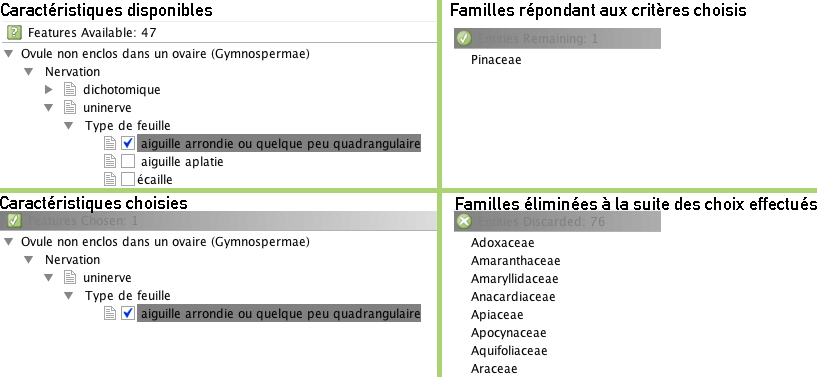 La fenêtre située en haut à droite nous indique les familles possédant les caractéristiques choisies. On remarque que la sélection de ces caractéristiques permet dans ce cas de réduire les options à une seule famille présentant l’ensemble des caractéristiques sélectionnées. Le spécimen appartient donc à la famille des Pinaceae. Dans la fenêtre située en bas à droite, on retrouve maintenant les familles exclues par les choix effectués. Quant à la fenêtre située en bas à gauche, elle présente la liste des caractéristiques ayant été sélectionnées jusqu’à présent. Ainsi, afin d’identifier la famille à laquelle appartient le spécimen à l’étude, vous devez sélectionner les critères pertinents dans la fenêtre située en haut à gauche. Le logiciel possède certaines fonctionnalités qui peuvent vous aider à parvenir plus rapidement à l’identification. À cet égard, la fonction « find best feature » est particulièrement utile puisqu’elle permet d’identifier quelle est la caractéristique qui permettra de réduire le plus rapidement la liste. Bien que l’objectif de l’exercice soit d’identifier le spécimen à sa famille, il se peut qu’une fois l’ensemble des caractéristiques sélectionnées vous ne soyez pas parvenu à réduire la liste des familles potentielles à une seule option. Dans ce cas, tel que mentionné précédemment, vous devez vous diriger vers d’autres outils pour compléter votre identification.RÉFÉRENCESBrach, A. R. & Song, H. (2006). eFloras: New directions for online floras exemplified by the Flora of China Project. Taxon, 55(1), 188-192.Bremer, B., Bremer, K., Chase, M., Fay, M., Reveal, J., Soltis, D., ... & Stevens, P. (2009). An update of the Angiosperm Phylogeny Group classification for the orders and families of flowering plants: APG III. Botanical Journal of the Linnean Society.Brouillet, L. (2014). Note de cours de laboratoire: diagnoses des familles (BIO 2306), Université de Montréal, non publié.Brouillet, L., Coursol, F., Meades, S. J., Favreau, M., Anions, M., Bélisle, P., & Desmet, P. (2010+). VASCAN, la base de données des plantes vasculaires du Canada.  	http://data.canadensys.net/vascan/search?lang=fr (2015-06-03)Farnsworth, E. (2012). Go Botany: Integrated Tools To Advance Botanical Learning. Rhodora, 114(958), 214-215. Floranet, [en ligne]. http://floranet.pagesperso-orange.fr/def/index.htm (2015-06-03)FloraQuebeca, [en ligne]. http://www.floraquebeca.qc.ca/glossaire-2 (2015-06-03)Gleason, H. A., & Cronquist, A. (1991). Manual of vascular plants of northeastern United States and adjacent Canada. New York Botanical Garden Pr Dept.Haston, E., Richardson, J. E., Stevens, P. F., Chase, M. W., & Harris, D. J. (2009). The Linear Angiosperm Phylogeny Group (LAPG) III: a linear sequence of the families in APG III. Botanical Journal of the Linnean Society, 161(2), 128-131.Heywood, V. H., Brummitt, R. K., Culham, A., & Seberg, O. (2007). Flowering plant families of the world. Firefly Books. Kubitzki, K, editors (1990+). The families and genera of vascular plants. Springer.Larousse, Dictionnaire [en ligne]. http://www.larousse.fr/dictionnaires (2015-06-03)Lucid, [en ligne]. http://www.lucidcentral.com/en-us/home.aspx (2015-06-03)Marie-Victorin, F. (1997). Flore laurentienne. Troisième édition mise à jour et annotée par L. Brouillet, SG Hay, I. Goulet, M. Blondeau, J. Cayouette et J. Labrecque. Les Presses de l'Université de Montréal.Rehder, A. (1940). Manual of cultivated trees and shrubs. Collier Macmillan Ltd.Simpson, M. G. (2010). Plant systematics. Academic press.Stevens, P. F. (2001+). Angiosperm Phylogeny Website. Version 12, July 2012. http://www.mobot.org/MOBOT/research/APweb/ (2015-06-03)Takhtajan, A. (Ed.). (2009). Flowering plants. Springer Science & Business Media.Weakley, A. S. (2008). Flora of the Carolinas, Virginia, Georgia, and surrounding areas. Working Draft of 11 January 2007. Univ. of North Carolina Herbarium (NCU).ANNEXE: Liste des familles et espèces incluses dans la clé d’identification.LAPG no.Familles (APGIII)EspècesSpp. d'APA1210Spp. horticoles0GinkgoaceaeGinkgo biloba101PinaceaeAbies balsamea101PinaceaeAbies concolor101PinaceaeAbies homolepis001PinaceaeLarix decidua101PinaceaeLarix kaempferi111PinaceaeLarix laricina101PinaceaeLarix sibirica111PinaceaePicea abies101PinaceaePicea glauca101PinaceaePicea mariana101PinaceaePicea pungens111PinaceaePicea rubens101PinaceaePinus banksiana101PinaceaePinus mugo111PinaceaePinus nigra101PinaceaePinus resinosa101PinaceaePinus rigida001PinaceaePinus strobus101PinaceaePinus sylvestris101PinaceaePinus thunbergii001PinaceaePseudotsuga menziesii001PinaceaeTsuga canadensis102CupressaceaeChamaecyparis nootkatensis112CupressaceaeChamaecyparis obtusa 112CupressaceaeChamaecyparis pisifera112CupressaceaeChamaecyparis thyoides002CupressaceaeCupressus sempervirens112CupressaceaeJuniperus ×pfitzeriana 112CupressaceaeJuniperus chinensis 112CupressaceaeJuniperus communis102CupressaceaeJuniperus horizontalis102CupressaceaeJuniperus sabina112CupressaceaeJuniperus scopulorum112CupressaceaeJuniperus squamata112CupressaceaeJuniperus virginiana102CupressaceaeMicrobiota decussata112CupressaceaeSequoia sempervirens112CupressaceaeSequoiadendron giganteum112CupressaceaeThuja occidentalis103TaxaceaeTaxus ×media113TaxaceaeTaxus baccata003TaxaceaeTaxus canadensis103TaxaceaeTaxus cuspidata104NymphaeaceaeBrasenia schreberi004NymphaeaceaeCabomba caroliniana004NymphaeaceaeNuphar advena004NymphaeaceaeNuphar microphylla004NymphaeaceaeNuphar variegata004NymphaeaceaeNymphaea leibergii004NymphaeaceaeNymphaea odorata004NymphaeaceaeNymphaea tuberosa0017MagnoliaceaeLiriodendron tulipifera1017MagnoliaceaeMagnolia ×soulangiana1117MagnoliaceaeMagnolia acuminata0017MagnoliaceaeMagnolia stellata1117MagnoliaceaeMagnolia tripetala0017MagnoliaceaeMagnolia virginiana0030AraceaeArisaema dracontium0030AraceaeArisaema triphyllum1030AraceaeCalla palustris0030AraceaeColocasia esculenta1130AraceaeOrontium aquaticum0030AraceaePeltandra virginica0030AraceaeSymplocarpus foetidus0053Melanthiaceae Anticlea elegans0053Melanthiaceae Chamaelirium luteum0053Melanthiaceae Stenanthium gramineum0053Melanthiaceae Trillium cernuum1053Melanthiaceae Trillium erectum1053Melanthiaceae Trillium grandiflorum1053Melanthiaceae Trillium luteum1153Melanthiaceae Trillium nivale0053Melanthiaceae Trillium recurvatum0053Melanthiaceae Trillium undulatum1053Melanthiaceae Veratrum latifolium0053Melanthiaceae Veratrum viride0056ColchicaceaeColchicum autumnale0056ColchicaceaeStreptopus amplexifolius0056ColchicaceaeStreptopus lanceolatus0056ColchicaceaeUvularia grandiflora0056ColchicaceaeUvularia perfoliata0056ColchicaceaeUvularia sessilifolia0059SmilacaceaeSmilax glauca0059SmilacaceaeSmilax herbacea0059SmilacaceaeSmilax hispida0059SmilacaceaeSmilax rotundifolia0061LiliaceaeClintonia borealis0061LiliaceaeErythronium albidum0061LiliaceaeErythronium americanum0061LiliaceaeGagea fragifera0061LiliaceaeLilium canadense1061LiliaceaeLilium lancifolium0061LiliaceaeLilium philadelphicum1061LiliaceaeLilium superbum1061LiliaceaeMedeola virginiana0061LiliaceaeTricyrtis hirta0061LiliaceaeTulipa gesneriana1061LiliaceaeTulipa sylvestris0071Iridaceae Crocus vernus0071Iridaceae Iris cristata0071Iridaceae Iris dandfordiae1171Iridaceae Iris domestica0071Iridaceae Iris ensata0071Iridaceae Iris germanica1071Iridaceae Iris hookeri0071Iridaceae Iris prismatica0071Iridaceae Iris pseudacorus0071Iridaceae Iris pumila0071Iridaceae Iris reticulata1171Iridaceae Iris setosa1171Iridaceae Iris sibirica1071Iridaceae Iris tectorum0071Iridaceae Iris versicolor1071Iridaceae Sisyrinchium albidum0071Iridaceae Sisyrinchium angustifolium0071Iridaceae Sisyrinchium atlanticum0071Iridaceae Sisyrinchium fuscatum0071Iridaceae Sisyrinchium montanum0071Iridaceae Sisyrinchium mucronatum0073XanthorrhoeaceaeHemerocallis fulva1073XanthorrhoeaceaeHemerocallis lilioasphodelus0074AmaryllidaceaeAllium canadense0074AmaryllidaceaeAllium cepa0074AmaryllidaceaeAllium christophii1174AmaryllidaceaeAllium giganteum1174AmaryllidaceaeAllium oleraceum0074AmaryllidaceaeAllium sativum1074AmaryllidaceaeAllium schoenoprasum0074AmaryllidaceaeAllium tricoccum0074AmaryllidaceaeAllium tuberosum1174AmaryllidaceaeAllium vineale0074AmaryllidaceaeGalanthus nivalis0074AmaryllidaceaeLeucojum aestivum0074AmaryllidaceaeNarcissus poeticus0074AmaryllidaceaeNarcissus pseudonarcissus0075AsparagaceaeAsparagus officinalis0075AsparagaceaeChionodoxa forbesii0075AsparagaceaeChionodoxa luciliae0075AsparagaceaeConvallaria majalis0075AsparagaceaeHosta fortunei1175AsparagaceaeHosta lancifolia0075AsparagaceaeHosta plantaginea1175AsparagaceaeHosta sieboldiana1175AsparagaceaeHosta ventricosa0075AsparagaceaeMaianthemum canadense0075AsparagaceaeMaianthemum racemosum0075AsparagaceaeMaianthemum stellatum0075AsparagaceaeMaianthemum trifolium0075AsparagaceaeMuscari botryoides0075AsparagaceaeMuscari neglectum0075AsparagaceaeOrnithogalum nutans0075AsparagaceaeOrnithogalum umbellatum0075AsparagaceaeOthocallis siberica0075AsparagaceaePolygonatum biflorum0075AsparagaceaePolygonatum latifolium0075AsparagaceaePolygonatum pubescens0091TyphaceaeSparganium americanum0091TyphaceaeSparganium androcladum0091TyphaceaeSparganium emersum0091TyphaceaeSparganium eurycarpum0091TyphaceaeSparganium fluctuans0091TyphaceaeSparganium natans0091TyphaceaeTypha angustifolia1091TyphaceaeTypha latifolia1098JuncaceaeJuncus acuminatus0098JuncaceaeJuncus alpinoarticulatus0098JuncaceaeJuncus ambiguus0098JuncaceaeJuncus anthelatus0098JuncaceaeJuncus articulatus0098JuncaceaeJuncus balticus0098JuncaceaeJuncus biflorus0098JuncaceaeJuncus brachycarpus0098JuncaceaeJuncus brachycephalus0098JuncaceaeJuncus brevicaudatus0098JuncaceaeJuncus bufonius0098JuncaceaeJuncus canadensis0098JuncaceaeJuncus compressus0098JuncaceaeJuncus conglomeratus0098JuncaceaeJuncus debilis0098JuncaceaeJuncus dichotomus0098JuncaceaeJuncus diffusissimus0098JuncaceaeJuncus dudleyi0098JuncaceaeJuncus effusus1098JuncaceaeJuncus ensifolius0098JuncaceaeJuncus filiformis0098JuncaceaeJuncus gerardii0098JuncaceaeJuncus greenei0098JuncaceaeJuncus inflexus0098JuncaceaeJuncus marginatus0098JuncaceaeJuncus militaris0098JuncaceaeJuncus nodosus0098JuncaceaeJuncus pelocarpus0098JuncaceaeJuncus pervetus0098JuncaceaeJuncus pylaei0098JuncaceaeJuncus secundus0098JuncaceaeJuncus stygius0098JuncaceaeJuncus subcaudatus0098JuncaceaeJuncus subtilis0098JuncaceaeJuncus tenuis0098JuncaceaeJuncus torreyi0098JuncaceaeJuncus trifidus0098JuncaceaeJuncus vaseyi0098JuncaceaeLuzula acuminata0098JuncaceaeLuzula bulbosa0098JuncaceaeLuzula campestris0098JuncaceaeLuzula confusa0098JuncaceaeLuzula echinata0098JuncaceaeLuzula luzuloides0098JuncaceaeLuzula multiflora0098JuncaceaeLuzula pallidula0098JuncaceaeLuzula parviflora0098JuncaceaeLuzula spicata0099CyperaceaeBolboschoenus fluviatilis0099CyperaceaeBolboschoenus glaucus0099CyperaceaeBolboschoenus maritimus0099CyperaceaeBolboschoenus novae-angliae0099CyperaceaeBolboschoenus robustus0099CyperaceaeBulbostylis capillaris0099CyperaceaeCarex abscondita0099CyperaceaeCarex acutiformis0099CyperaceaeCarex adusta0099CyperaceaeCarex aestivalis0099CyperaceaeCarex alata0099CyperaceaeCarex albicans0099CyperaceaeCarex albolutescens0099CyperaceaeCarex albursina0099CyperaceaeCarex alopecoidea0099CyperaceaeCarex amphibola0099CyperaceaeCarex annectens0099CyperaceaeCarex appalachica0099CyperaceaeCarex aquatilis0099CyperaceaeCarex arcta0099CyperaceaeCarex arctata0099CyperaceaeCarex arctogena0099CyperaceaeCarex argyrantha0099CyperaceaeCarex atherodes0099CyperaceaeCarex atlantica0099CyperaceaeCarex atratiformis0099CyperaceaeCarex aurea0099CyperaceaeCarex backii0099CyperaceaeCarex baileyi0099CyperaceaeCarex barrattii0099CyperaceaeCarex bebbii0099CyperaceaeCarex bicknellii0099CyperaceaeCarex bigelowii0099CyperaceaeCarex billingsii0099CyperaceaeCarex blanda0099CyperaceaeCarex brevior0099CyperaceaeCarex bromoides0099CyperaceaeCarex brunnea0099CyperaceaeCarex brunnescens0099CyperaceaeCarex buchananii1199CyperaceaeCarex bullata0099CyperaceaeCarex bushii0099CyperaceaeCarex buxbaumii0099CyperaceaeCarex canescens0099CyperaceaeCarex capillaris0099CyperaceaeCarex caryophyllea0099CyperaceaeCarex castanea0099CyperaceaeCarex cephaloidea0099CyperaceaeCarex cephalophora0099CyperaceaeCarex chordorrhiza0099CyperaceaeCarex collinsii0099CyperaceaeCarex communis0099CyperaceaeCarex comosa0099CyperaceaeCarex conoidea0099CyperaceaeCarex crawei0099CyperaceaeCarex crawfordii0099CyperaceaeCarex crinita1099CyperaceaeCarex cristatella0099CyperaceaeCarex cryptolepis0099CyperaceaeCarex cumulata0099CyperaceaeCarex davisii0099CyperaceaeCarex debilis0099CyperaceaeCarex deflexa0099CyperaceaeCarex deweyana0099CyperaceaeCarex diandra0099CyperaceaeCarex digitalis0099CyperaceaeCarex disperma0099CyperaceaeCarex eburnea0099CyperaceaeCarex echinata0099CyperaceaeCarex echinodes0099CyperaceaeCarex emoryi0099CyperaceaeCarex exilis0099CyperaceaeCarex festucacea0099CyperaceaeCarex flacca0099CyperaceaeCarex flava0099CyperaceaeCarex foenea0099CyperaceaeCarex folliculata0099CyperaceaeCarex formosa0099CyperaceaeCarex garberi0099CyperaceaeCarex glaucodea0099CyperaceaeCarex gracilescens0099CyperaceaeCarex gracillima0099CyperaceaeCarex granularis0099CyperaceaeCarex grayi0099CyperaceaeCarex grisea0099CyperaceaeCarex gynandra0099CyperaceaeCarex gynocrates0099CyperaceaeCarex haydenii0099CyperaceaeCarex hirsutella0099CyperaceaeCarex hirta0099CyperaceaeCarex hirtifolia0099CyperaceaeCarex hitchcockiana0099CyperaceaeCarex hormathodes0099CyperaceaeCarex houghtoniana0099CyperaceaeCarex hystericina0099CyperaceaeCarex interior0099CyperaceaeCarex intumescens0099CyperaceaeCarex kobomugi0099CyperaceaeCarex lacustris0099CyperaceaeCarex laevivaginata0099CyperaceaeCarex lasiocarpa0099CyperaceaeCarex laxiculmis0099CyperaceaeCarex laxiflora0099CyperaceaeCarex lenticularis0099CyperaceaeCarex leptalea0099CyperaceaeCarex leptonervia0099CyperaceaeCarex limosa0099CyperaceaeCarex livida0099CyperaceaeCarex longii0099CyperaceaeCarex lucorum0099CyperaceaeCarex lupuliformis0099CyperaceaeCarex lupulina0099CyperaceaeCarex lurida0099CyperaceaeCarex mackenziei0099CyperaceaeCarex magellanica0099CyperaceaeCarex meadii0099CyperaceaeCarex media0099CyperaceaeCarex merritt-fernaldii0099CyperaceaeCarex mesochorea0099CyperaceaeCarex michauxiana0099CyperaceaeCarex mitchelliana0099CyperaceaeCarex molesta0099CyperaceaeCarex muehlenbergii0099CyperaceaeCarex nigra0099CyperaceaeCarex nigromarginata0099CyperaceaeCarex normalis0099CyperaceaeCarex novae-angliae0099CyperaceaeCarex oklahomensis0099CyperaceaeCarex oligocarpa0099CyperaceaeCarex oligosperma0099CyperaceaeCarex ormostachya0099CyperaceaeCarex oronensis0099CyperaceaeCarex ovalis0099CyperaceaeCarex paleacea0099CyperaceaeCarex pallescens0099CyperaceaeCarex panicea0099CyperaceaeCarex pauciflora0099CyperaceaeCarex peckii0099CyperaceaeCarex pedunculata0099CyperaceaeCarex pellita0099CyperaceaeCarex pensylvanica0099CyperaceaeCarex plantaginea0099CyperaceaeCarex platyphylla0099CyperaceaeCarex polymorpha0099CyperaceaeCarex praegracilis0099CyperaceaeCarex prairea0099CyperaceaeCarex prasina0099CyperaceaeCarex praticola0099CyperaceaeCarex projecta0099CyperaceaeCarex pseudocyperus0099CyperaceaeCarex radiata0099CyperaceaeCarex rariflora0099CyperaceaeCarex recta0099CyperaceaeCarex retroflexa0099CyperaceaeCarex retrorsa0099CyperaceaeCarex reznicekii0099CyperaceaeCarex richardsonii0099CyperaceaeCarex rosea0099CyperaceaeCarex rostrata0099CyperaceaeCarex saxatilis0099CyperaceaeCarex scabrata0099CyperaceaeCarex schweinitzii0099CyperaceaeCarex scirpoidea0099CyperaceaeCarex scoparia0099CyperaceaeCarex seorsa0099CyperaceaeCarex siccata0099CyperaceaeCarex silicea0099CyperaceaeCarex sparganioides0099CyperaceaeCarex spicata0099CyperaceaeCarex sprengelii0099CyperaceaeCarex squarrosa0099CyperaceaeCarex sterilis0099CyperaceaeCarex stipata0099CyperaceaeCarex straminea0099CyperaceaeCarex striata0099CyperaceaeCarex striatula0099CyperaceaeCarex stricta1099CyperaceaeCarex styloflexa0099CyperaceaeCarex swanii0099CyperaceaeCarex sychnocephala0099CyperaceaeCarex tenera0099CyperaceaeCarex tenuiflora0099CyperaceaeCarex tetanica0099CyperaceaeCarex tincta0099CyperaceaeCarex tonsa0099CyperaceaeCarex torta0099CyperaceaeCarex tribuloides0099CyperaceaeCarex trichocarpa0099CyperaceaeCarex trisperma0099CyperaceaeCarex tuckermanii0099CyperaceaeCarex typhina0099CyperaceaeCarex umbellata0099CyperaceaeCarex utriculata0099CyperaceaeCarex vacillans0099CyperaceaeCarex vaginata0099CyperaceaeCarex vesicaria0099CyperaceaeCarex vestita0099CyperaceaeCarex virescens0099CyperaceaeCarex viridula0099CyperaceaeCarex vulpinoidea0099CyperaceaeCarex wiegandii0099CyperaceaeCarex willdenowii0099CyperaceaeCladium mariscoides0099CyperaceaeCyperus acuminatus0099CyperaceaeCyperus bipartitus0099CyperaceaeCyperus dentatus0099CyperaceaeCyperus diandrus0099CyperaceaeCyperus echinatus0099CyperaceaeCyperus erythrorhizos0099CyperaceaeCyperus esculentus0099CyperaceaeCyperus filicinus0099CyperaceaeCyperus flavescens0099CyperaceaeCyperus fuscus0099CyperaceaeCyperus grayi0099CyperaceaeCyperus houghtonii0099CyperaceaeCyperus iria0099CyperaceaeCyperus lupulinus0099CyperaceaeCyperus microiria0099CyperaceaeCyperus odoratus0099CyperaceaeCyperus polystachyos0099CyperaceaeCyperus pseudovegetus0099CyperaceaeCyperus retrorsus0099CyperaceaeCyperus schweinitzii0099CyperaceaeCyperus squarrosus0099CyperaceaeCyperus strigosus0099CyperaceaeDulichium arundinaceum0099CyperaceaeEleocharis acicularis0099CyperaceaeEleocharis aestuum0099CyperaceaeEleocharis ambigens0099CyperaceaeEleocharis compressa0099CyperaceaeEleocharis diandra0099CyperaceaeEleocharis elliptica0099CyperaceaeEleocharis engelmannii0099CyperaceaeEleocharis equisetoides0099CyperaceaeEleocharis erythropoda0099CyperaceaeEleocharis fallax0099CyperaceaeEleocharis flavescens0099CyperaceaeEleocharis intermedia0099CyperaceaeEleocharis melanocarpa0099CyperaceaeEleocharis microcarpa0099CyperaceaeEleocharis nitida0099CyperaceaeEleocharis obtusa0099CyperaceaeEleocharis ovata0099CyperaceaeEleocharis palustris0099CyperaceaeEleocharis parvula0099CyperaceaeEleocharis quadrangulata0099CyperaceaeEleocharis quinqueflora0099CyperaceaeEleocharis robbinsii0099CyperaceaeEleocharis rostellata0099CyperaceaeEleocharis tenuis0099CyperaceaeEleocharis tricostata0099CyperaceaeEleocharis tuberculosa0099CyperaceaeEleocharis uniglumis0099CyperaceaeEriophorum angustifolium0099CyperaceaeEriophorum gracile0099CyperaceaeEriophorum tenellum0099CyperaceaeEriophorum vaginatum0099CyperaceaeEriophorum virginicum0099CyperaceaeEriophorum viridicarinatum0099CyperaceaeFimbristylis autumnalis0099CyperaceaeFuirena pumila0099CyperaceaeFuirena squarrosa0099CyperaceaeKyllinga gracillima0099CyperaceaeLipocarpha micrantha0099CyperaceaeRhynchospora alba0099CyperaceaeRhynchospora capillacea0099CyperaceaeRhynchospora capitellata0099CyperaceaeRhynchospora fusca0099CyperaceaeRhynchospora inundata0099CyperaceaeRhynchospora macrostachya0099CyperaceaeRhynchospora nitens0099CyperaceaeRhynchospora scirpoides0099CyperaceaeRhynchospora torreyana0099CyperaceaeSchoenoplectus acutus0099CyperaceaeSchoenoplectus americanus0099CyperaceaeSchoenoplectus etuberculatus0099CyperaceaeSchoenoplectus hallii0099CyperaceaeSchoenoplectus heterochaetus0099CyperaceaeSchoenoplectus pungens0099CyperaceaeSchoenoplectus purshianus0099CyperaceaeSchoenoplectus smithii0099CyperaceaeSchoenoplectus subterminalis0099CyperaceaeSchoenoplectus tabernaemontani0099CyperaceaeSchoenoplectus torreyi0099CyperaceaeScirpus ancistrochaetus0099CyperaceaeScirpus atrocinctus0099CyperaceaeScirpus atrovirens0099CyperaceaeScirpus cyperinus0099CyperaceaeScirpus expansus0099CyperaceaeScirpus georgianus0099CyperaceaeScirpus hattorianus0099CyperaceaeScirpus longii0099CyperaceaeScirpus microcarpus0099CyperaceaeScirpus pedicellatus0099CyperaceaeScirpus pendulus0099CyperaceaeScirpus polyphyllus0099CyperaceaeScleria pauciflora0099CyperaceaeScleria reticularis0099CyperaceaeScleria triglomerata0099CyperaceaeScleria verticillata0099CyperaceaeTrichophorum alpinum0099CyperaceaeTrichophorum cespitosum0099CyperaceaeTrichophorum clintonii0099CyperaceaeTrichophorum planifolium00106PoaceaeAegilops cylindrica00106PoaceaeAgropyron cristatum00106PoaceaeAgropyron desertorum00106PoaceaeAgrostis canina00106PoaceaeAgrostis capillaris00106PoaceaeAgrostis elliottiana00106PoaceaeAgrostis exarata00106PoaceaeAgrostis gigantea00106PoaceaeAgrostis hyemalis00106PoaceaeAgrostis mertensii00106PoaceaeAgrostis perennans00106PoaceaeAgrostis scabra00106PoaceaeAgrostis stolonifera00106PoaceaeAira caryophyllea00106PoaceaeAira praecox00106PoaceaeAlopecurus aequalis00106PoaceaeAlopecurus carolinianus00106PoaceaeAlopecurus geniculatus00106PoaceaeAlopecurus myosuroides00106PoaceaeAlopecurus pratensis00106PoaceaeAmmophila breviligulata00106PoaceaeAmphicarpum amphicarpon00106PoaceaeAndropogon gerardii00106PoaceaeAndropogon glomeratus00106PoaceaeAndropogon virginicus00106PoaceaeAnthoxanthum hirtum00106PoaceaeAnthoxanthum monticola00106PoaceaeAnthoxanthum nitens00106PoaceaeAnthoxanthum odoratum00106PoaceaeAnthoxanthum ovatum00106PoaceaeApera interrupta00106PoaceaeApera spica-venti00106PoaceaeAristida basiramea00106PoaceaeAristida dichotoma00106PoaceaeAristida longespica00106PoaceaeAristida oligantha00106PoaceaeAristida purpurascens00106PoaceaeAristida purpurea00106PoaceaeAristida tuberculosa00106PoaceaeArrhenatherum elatius00106PoaceaeArthraxon hispidus00106PoaceaeAvena fatua00106PoaceaeAvena sativa00106PoaceaeAvena strigosa00106PoaceaeAvenula pubescens00106PoaceaeBeckmannia syzigachne00106PoaceaeBouteloua curtipendula00106PoaceaeBouteloua gracilis00106PoaceaeBouteloua repens00106PoaceaeBouteloua rigidiseta00106PoaceaeBouteloua simplex00106PoaceaeBrachyelytrum aristosum00106PoaceaeBrachyelytrum erectum00106PoaceaeBrachypodium pinnatum00106PoaceaeBriza media00106PoaceaeBriza minor00106PoaceaeBromus arvensis00106PoaceaeBromus briziformis00106PoaceaeBromus ciliatus00106PoaceaeBromus commutatus00106PoaceaeBromus erectus00106PoaceaeBromus hordeaceus00106PoaceaeBromus inermis00106PoaceaeBromus japonicus00106PoaceaeBromus kalmii00106PoaceaeBromus latiglumis00106PoaceaeBromus lepidus00106PoaceaeBromus marginatus00106PoaceaeBromus pubescens00106PoaceaeBromus racemosus00106PoaceaeBromus rigidus00106PoaceaeBromus rubens00106PoaceaeBromus secalinus00106PoaceaeBromus squarrosus00106PoaceaeBromus sterilis00106PoaceaeBromus tectorum00106PoaceaeCalamagrostis × acutiflora11106PoaceaeCalamagrostis brachytricha11106PoaceaeCalamagrostis canadensis10106PoaceaeCalamagrostis cinnoides00106PoaceaeCalamagrostis epigejos00106PoaceaeCalamagrostis pickeringii00106PoaceaeCalamagrostis stricta00106PoaceaeCenchrus longispinus00106PoaceaeCenchrus spinifex00106PoaceaeChloris cucullata00106PoaceaeChloris gayana00106PoaceaeChloris verticillata00106PoaceaeChloris virgata00106PoaceaeCinna arundinacea00106PoaceaeCinna latifolia00106PoaceaeColeataenia longifolia00106PoaceaeCorynephorus canescens00106PoaceaeCrypsis schoenoides00106PoaceaeCynodon dactylon00106PoaceaeCynosurus cristatus00106PoaceaeDactylis glomerata00106PoaceaeDactyloctenium aegyptium00106PoaceaeDactyloctenium radulans00106PoaceaeDanthonia californica00106PoaceaeDanthonia compressa00106PoaceaeDanthonia spicata00106PoaceaeDeschampsia anadyrensis00106PoaceaeDeschampsia cespitosa10106PoaceaeDeschampsia danthonioides00106PoaceaeDeschampsia elongata00106PoaceaeDeschampsia flexuosa00106PoaceaeDesmazeria rigida00106PoaceaeDichanthelium acuminatum00106PoaceaeDichanthelium boreale00106PoaceaeDichanthelium boscii00106PoaceaeDichanthelium clandestinum00106PoaceaeDichanthelium commutatum00106PoaceaeDichanthelium depauperatum00106PoaceaeDichanthelium dichotomum00106PoaceaeDichanthelium latifolium00106PoaceaeDichanthelium linearifolium00106PoaceaeDichanthelium oligosanthes00106PoaceaeDichanthelium ovale00106PoaceaeDichanthelium scabriusculum00106PoaceaeDichanthelium scoparium00106PoaceaeDichanthelium sphaerocarpon00106PoaceaeDichanthelium wrightianum00106PoaceaeDichanthelium xanthophysum00106PoaceaeDigitaria cognata00106PoaceaeDigitaria filiformis00106PoaceaeDigitaria ischaemum00106PoaceaeDigitaria sanguinalis00106PoaceaeDigitaria violascens00106PoaceaeDistichlis spicata00106PoaceaeEchinochloa colona00106PoaceaeEchinochloa crus-galli00106PoaceaeEchinochloa frumentacea00106PoaceaeEchinochloa muricata00106PoaceaeEchinochloa walteri00106PoaceaeEleusine indica00106PoaceaeElymus canadensis00106PoaceaeElymus curvatus00106PoaceaeElymus glabriflorus00106PoaceaeElymus hystrix00106PoaceaeElymus macgregorii00106PoaceaeElymus repens00106PoaceaeElymus riparius00106PoaceaeElymus trachycaulus00106PoaceaeElymus villosus00106PoaceaeElymus virginicus00106PoaceaeElymus wiegandii00106PoaceaeEragrostis capillaris00106PoaceaeEragrostis cilianensis00106PoaceaeEragrostis curvula00106PoaceaeEragrostis frankii00106PoaceaeEragrostis hypnoides00106PoaceaeEragrostis intermedia00106PoaceaeEragrostis mexicana00106PoaceaeEragrostis minor00106PoaceaeEragrostis pectinacea00106PoaceaeEragrostis pilosa00106PoaceaeEragrostis spectabilis00106PoaceaeEremochloa ophiuroides00106PoaceaeFestuca brachyphylla00106PoaceaeFestuca filiformis00106PoaceaeFestuca glauca11106PoaceaeFestuca ovina00106PoaceaeFestuca prolifera00106PoaceaeFestuca rubra00106PoaceaeFestuca subverticillata00106PoaceaeFestuca trachyphylla00106PoaceaeGastridium phleoides00106PoaceaeGlyceria acutiflora00106PoaceaeGlyceria borealis00106PoaceaeGlyceria canadensis00106PoaceaeGlyceria fluitans00106PoaceaeGlyceria grandis00106PoaceaeGlyceria laxa00106PoaceaeGlyceria maxima00106PoaceaeGlyceria melicaria00106PoaceaeGlyceria obtusa00106PoaceaeGlyceria septentrionalis00106PoaceaeGlyceria striata00106PoaceaeGraphephorum melicoides00106PoaceaeHakonechloa macra11106PoaceaeHolcus lanatus00106PoaceaeHolcus mollis00106PoaceaeHordeum brachyantherum00106PoaceaeHordeum jubatum00106PoaceaeHordeum murinum00106PoaceaeHordeum pusillum00106PoaceaeHordeum vulgare00106PoaceaeKoeleria macrantha00106PoaceaeLeersia oryzoides00106PoaceaeLeersia virginica00106PoaceaeLeptochloa fusca00106PoaceaeLeptochloa panicea00106PoaceaeLeymus mollis00106PoaceaeLolium multiflorum00106PoaceaeLolium perenne00106PoaceaeLolium temulentum00106PoaceaeMibora minima00106PoaceaeMicrostegium vimineum00106PoaceaeMilium effusum00106PoaceaeMiscanthus sacchariflorus00106PoaceaeMiscanthus sinensis10106PoaceaeMolinia caerulea10106PoaceaeMuhlenbergia alopecuroides00106PoaceaeMuhlenbergia capillaris00106PoaceaeMuhlenbergia frondosa00106PoaceaeMuhlenbergia glomerata00106PoaceaeMuhlenbergia mexicana00106PoaceaeMuhlenbergia racemosa00106PoaceaeMuhlenbergia richardsonis00106PoaceaeMuhlenbergia schreberi00106PoaceaeMuhlenbergia sobolifera00106PoaceaeMuhlenbergia sylvatica00106PoaceaeMuhlenbergia tenuiflora00106PoaceaeMuhlenbergia uniflora00106PoaceaeNardus stricta00106PoaceaeOryzopsis asperifolia00106PoaceaePanicum amarum10106PoaceaePanicum capillare00106PoaceaePanicum dichotomiflorum00106PoaceaePanicum flexile00106PoaceaePanicum miliaceum00106PoaceaePanicum philadelphicum00106PoaceaePanicum tuckermannii00106PoaceaePanicum verrucosum00106PoaceaePanicum virgatum10106PoaceaePappophorum vaginatum00106PoaceaePascopyrum smithii00106PoaceaePaspalum laeve00106PoaceaePaspalum setaceum00106PoaceaePennisetum alecopecuroides 11106PoaceaePennisetum setaceum11106PoaceaePennisetum villosum11106PoaceaePhalaris arundinacea00106PoaceaePhalaris canariensis00106PoaceaePhleum alpinum00106PoaceaePhleum arenarium00106PoaceaePhleum pratense00106PoaceaePhleum subulatum00106PoaceaePhragmites americanus00106PoaceaePhragmites australis00106PoaceaePhyllostachys dulcis00106PoaceaePiptatherum canadense00106PoaceaePiptatherum pungens00106PoaceaePiptatherum racemosum00106PoaceaePiptochaetium avenaceum00106PoaceaePoa alsodes00106PoaceaePoa annua00106PoaceaePoa bulbosa00106PoaceaePoa chapmaniana00106PoaceaePoa compressa00106PoaceaePoa glauca00106PoaceaePoa interior00106PoaceaePoa laxa00106PoaceaePoa nemoralis00106PoaceaePoa palustris00106PoaceaePoa pratensis00106PoaceaePoa saltuensis00106PoaceaePoa secunda00106PoaceaePoa trivialis00106PoaceaePolypogon monspeliensis00106PoaceaePolypogon viridis00106PoaceaePseudosasa japonica00106PoaceaePuccinellia distans00106PoaceaePuccinellia fasciculata00106PoaceaePuccinellia maritima00106PoaceaePuccinellia nuttalliana00106PoaceaePuccinellia pumila00106PoaceaeSacciolepis striata00106PoaceaeSchedonorus arundinaceus00106PoaceaeSchedonorus giganteus00106PoaceaeSchedonorus pratensis00106PoaceaeSchedonorus arundinaceus10106PoaceaeSchizachne purpurascens00106PoaceaeSchizachyrium littorale00106PoaceaeSchizachyrium scoparium00106PoaceaeSecale cereale00106PoaceaeSetaria faberi00106PoaceaeSetaria glauca11106PoaceaeSetaria italica00106PoaceaeSetaria parviflora00106PoaceaeSetaria pumila00106PoaceaeSetaria verticillata00106PoaceaeSetaria viridis00106PoaceaeSorghastrum nutans00106PoaceaeSorghum bicolor00106PoaceaeSorghum halepense00106PoaceaeSpartina alterniflora00106PoaceaeSpartina cynosuroides00106PoaceaeSpartina patens00106PoaceaeSpartina pectinata00106PoaceaeSphenopholis intermedia00106PoaceaeSphenopholis nitida00106PoaceaeSphenopholis obtusata00106PoaceaeSphenopholis pensylvanica00106PoaceaeSporobolus clandestinus00106PoaceaeSporobolus compositus00106PoaceaeSporobolus contractus00106PoaceaeSporobolus cryptandrus00106PoaceaeSporobolus heterolepis00106PoaceaeSporobolus neglectus00106PoaceaeSporobolus vaginiflorus00106PoaceaeTaeniatherum caput-medusae00106PoaceaeThinopyrum pycnanthum00106PoaceaeTorreyochloa pallida00106PoaceaeTragus berteronianus00106PoaceaeTragus racemosus00106PoaceaeTridens flavus00106PoaceaeTriplasis purpurea00106PoaceaeTripsacum dactyloides00106PoaceaeTriraphis mollis00106PoaceaeTrisetum flavescens00106PoaceaeTrisetum spicatum00106PoaceaeTriticum aestivum00106PoaceaeTriticum turgidum00106PoaceaeUrochloa texana00106PoaceaeVahlodea atropurpurea00106PoaceaeVentenata dubia00106PoaceaeVulpia bromoides00106PoaceaeVulpia myuros00106PoaceaeVulpia octoflora00106PoaceaeZea mays10106PoaceaeZizania aquatica00106PoaceaeZizania palustris00109PapaveraceaeAdlumia fungosa00109PapaveraceaeArgemone albiflora00109PapaveraceaeArgemone mexicana00109PapaveraceaeCapnoides sempervirens00109PapaveraceaeChelidonium majus00109PapaveraceaeCorydalis aurea00109PapaveraceaeCorydalis flavula00109PapaveraceaeCorydalis solida00109PapaveraceaeDicentra canadensis00109PapaveraceaeDicentra cucullaria10109PapaveraceaeDicentra eximia00109PapaveraceaeDicentra formosa10109PapaveraceaeDicentra spectabilis11109PapaveraceaeEschscholzia californica00109PapaveraceaeFumaria officinalis00109PapaveraceaeGlaucium flavum00109PapaveraceaeLamprocapnos spectabilis00109PapaveraceaeMacleaya cordata00109PapaveraceaeMeconopsis betonicifolia11109PapaveraceaePapaver dubium00109PapaveraceaePapaver nudicaule11109PapaveraceaePapaver orientale 11109PapaveraceaePapaver rhoeas10109PapaveraceaePapaver somniferum10109PapaveraceaeSanguinaria canadensis10113BerberidaceaeBerberis ×ottawensis11113BerberidaceaeBerberis aquifolium00113BerberidaceaeBerberis koreana00113BerberidaceaeBerberis thunbergii10113BerberidaceaeBerberis vulgaris10113BerberidaceaeCaulophyllum giganteum00113BerberidaceaeCaulophyllum thalictroides00113BerberidaceaePodophyllum peltatum00114RanunculaceaeAconitum napellus00114RanunculaceaeAconitum uncinatum00114RanunculaceaeActaea pachypoda10114RanunculaceaeActaea racemosa10114RanunculaceaeActaea rubra10114RanunculaceaeAnemone acutiloba00114RanunculaceaeAnemone americana00114RanunculaceaeAnemone blanda00114RanunculaceaeAnemone canadensis10114RanunculaceaeAnemone cylindrica00114RanunculaceaeAnemone hupehensis11114RanunculaceaeAnemone multifida00114RanunculaceaeAnemone nemorosa00114RanunculaceaeAnemone quinquefolia00114RanunculaceaeAnemone virginiana00114RanunculaceaeAquilegia canadensis10114RanunculaceaeAquilegia vulgaris00114RanunculaceaeCaltha palustris00114RanunculaceaeClematis florida00114RanunculaceaeClematis occidentalis00114RanunculaceaeClematis recta00114RanunculaceaeClematis terniflora00114RanunculaceaeClematis virginiana00114RanunculaceaeClematis vitalba00114RanunculaceaeConsolida ajacis00114RanunculaceaeConsolida orientalis00114RanunculaceaeConsolida regalis00114RanunculaceaeCoptidium lapponicum00114RanunculaceaeCoptis trifolia00114RanunculaceaeDelphinium carolianum11114RanunculaceaeDelphinium exaltatum00114RanunculaceaeFicaria verna00114RanunculaceaeHydrastis canadensis00114RanunculaceaeMyosurus minimus00114RanunculaceaeNigella damascena00114RanunculaceaeNigella sativa00114RanunculaceaeRanunculus abortivus00114RanunculaceaeRanunculus acris10114RanunculaceaeRanunculus allegheniensis00114RanunculaceaeRanunculus ambigens00114RanunculaceaeRanunculus bulbosus00114RanunculaceaeRanunculus caricetorum00114RanunculaceaeRanunculus cymbalaria00114RanunculaceaeRanunculus fascicularis00114RanunculaceaeRanunculus flabellaris00114RanunculaceaeRanunculus flammula00114RanunculaceaeRanunculus gmelinii00114RanunculaceaeRanunculus hispidus00114RanunculaceaeRanunculus micranthus00114RanunculaceaeRanunculus pensylvanicus00114RanunculaceaeRanunculus recurvatus00114RanunculaceaeRanunculus repens10114RanunculaceaeRanunculus rhomboideus00114RanunculaceaeRanunculus sardous00114RanunculaceaeRanunculus sceleratus00114RanunculaceaeThalictrum dasycarpum00114RanunculaceaeThalictrum dioicum10114RanunculaceaeThalictrum pubescens00114RanunculaceaeThalictrum revolutum00114RanunculaceaeThalictrum thalictroides00114RanunculaceaeThalictrum venulosum00114RanunculaceaeTrollius laxus00117PlatanaceaePlatanus hybrida00117PlatanaceaePlatanus occidentalis00121BuxaceaeBuxus sempervirens11121BuxaceaeBuxus sinica var. insularis11121BuxaceaePachysandra terminalis00126PaeoniaceaePaeonia lactiflora00126PaeoniaceaePaeonia officinalis00128HamamelidaceaeHamamelis virginiana00132GrossulariaceaeRibes alpinum11132GrossulariaceaeRibes americanum00132GrossulariaceaeRibes aureum10132GrossulariaceaeRibes cynosbati00132GrossulariaceaeRibes glandulosum00132GrossulariaceaeRibes hirtellum00132GrossulariaceaeRibes lacustre00132GrossulariaceaeRibes missouriense00132GrossulariaceaeRibes nigrum10132GrossulariaceaeRibes rotundifolium00132GrossulariaceaeRibes rubrum10132GrossulariaceaeRibes triste00132GrossulariaceaeRibes uva-crispa10133SaxifragaceaeAstilbe chinensis11133SaxifragaceaeChrysosplenium americanum00133SaxifragaceaeHeuchera americana10133SaxifragaceaeMicranthes foliolosa00133SaxifragaceaeMicranthes pensylvanica00133SaxifragaceaeMicranthes virginiensis00133SaxifragaceaeMitella diphylla00133SaxifragaceaeMitella nuda00133SaxifragaceaeMitella prostrata00133SaxifragaceaeSaxifraga aizoides00133SaxifragaceaeSaxifraga cernua00133SaxifragaceaeSaxifraga oppositifolia00133SaxifragaceaeSaxifraga paniculata00133SaxifragaceaeSaxifraga rivularis00133SaxifragaceaeTiarella cordifolia10134CrassulaceaeAizopsis aizoon00134CrassulaceaeAizopsis kamtschatica00134CrassulaceaeCrassula aquatica00134CrassulaceaeHylotelephium erythrostictum00134CrassulaceaeHylotelephium spectabile10134CrassulaceaeHylotelephium telephium00134CrassulaceaePhedimus kamtchaticus11134CrassulaceaePhedimus spurius10134CrassulaceaePhedimus stoloniferus00134CrassulaceaeRhodiola rosea00134CrassulaceaeSedum acre10134CrassulaceaeSedum album10134CrassulaceaeSedum hispanicum00134CrassulaceaeSedum ochroleucum00134CrassulaceaeSedum reflexum00134CrassulaceaeSedum sarmentosum00134CrassulaceaeSedum sexangulare00134CrassulaceaeSedum ternatum00134CrassulaceaeSempervivum tectorum00140VitaceaeAmpelopsis cordata00140VitaceaeAmpelopsis glandulosa00140VitaceaeParthenocissus inserta00140VitaceaeParthenocissus quinquefolia00140VitaceaeParthenocissus tricuspidata00140VitaceaeVitis aestivalis00140VitaceaeVitis labrusca00140VitaceaeVitis palmata00140VitaceaeVitis riparia00140VitaceaeVitis vinifera00140VitaceaeVitis vulpina00144FabaceaeAlbizia julibrissin00144FabaceaeAmorpha fruticosa00144FabaceaeAmphicarpaea bracteata00144FabaceaeAnthyllis vulneraria00144FabaceaeApios americana00144FabaceaeArachis hypogaea00144FabaceaeAstragalus alpinus00144FabaceaeAstragalus canadensis00144FabaceaeAstragalus contortuplicatus00144FabaceaeAstragalus eucosmus00144FabaceaeAstragalus glycyphyllos00144FabaceaeAstragalus robbinsii00144FabaceaeBaptisia australis00144FabaceaeBaptisia bracteata00144FabaceaeBaptisia tinctoria00144FabaceaeCaragana arborescens10144FabaceaeCaragana tangutica11144FabaceaeChamaecrista fasciculata00144FabaceaeChamaecrista nictitans00144FabaceaeCicer arietinum00144FabaceaeCladrastis kentukea00144FabaceaeColutea arborescens00144FabaceaeCoronilla scorpioides00144FabaceaeCrotalaria sagittalis00144FabaceaeCytisus scoparius00144FabaceaeDalea candida00144FabaceaeDalea leporina00144FabaceaeDesmodium canadense00144FabaceaeDesmodium canescens00144FabaceaeDesmodium ciliare00144FabaceaeDesmodium cuspidatum00144FabaceaeDesmodium glabellum00144FabaceaeDesmodium marilandicum00144FabaceaeDesmodium obtusum00144FabaceaeDesmodium paniculatum00144FabaceaeDesmodium perplexum00144FabaceaeDesmodium rotundifolium00144FabaceaeDesmodium sessilifolium00144FabaceaeGalega officinalis00144FabaceaeGenista tinctoria00144FabaceaeGleditsia triacanthos10144FabaceaeGleditsia triacanthos var. inermis11144FabaceaeGlycine max00144FabaceaeGlycyrrhiza lepidota00144FabaceaeGymnocladus dioicus10144FabaceaeHedysarum alpinum00144FabaceaeHylodesmum glutinosum00144FabaceaeHylodesmum nudiflorum00144FabaceaeKummerowia striata00144FabaceaeLaburnum anagyroides00144FabaceaeLathyrus aphaca00144FabaceaeLathyrus japonicus00144FabaceaeLathyrus latifolius00144FabaceaeLathyrus ochroleucus00144FabaceaeLathyrus odoratus00144FabaceaeLathyrus palustris00144FabaceaeLathyrus pratensis00144FabaceaeLathyrus sativus00144FabaceaeLathyrus sylvestris00144FabaceaeLathyrus tuberosus00144FabaceaeLens culinaris00144FabaceaeLespedeza angustifolia00144FabaceaeLespedeza bicolor00144FabaceaeLespedeza capitata00144FabaceaeLespedeza cuneata00144FabaceaeLespedeza cyrtobotrya00144FabaceaeLespedeza frutescens00144FabaceaeLespedeza hirta00144FabaceaeLespedeza procumbens00144FabaceaeLespedeza repens00144FabaceaeLespedeza stuevei00144FabaceaeLespedeza thunbergii00144FabaceaeLespedeza violacea00144FabaceaeLespedeza virginica00144FabaceaeLotus corniculatus00144FabaceaeLotus unifoliatus00144FabaceaeLupinus perennis00144FabaceaeLupinus polyphyllus00144FabaceaeMedicago arabica00144FabaceaeMedicago disciformis00144FabaceaeMedicago falcata00144FabaceaeMedicago laciniata00144FabaceaeMedicago lupulina00144FabaceaeMedicago minima00144FabaceaeMedicago monantha00144FabaceaeMedicago polymorpha00144FabaceaeMedicago praecox00144FabaceaeMedicago rigidula00144FabaceaeMedicago sativa00144FabaceaeMelilotus albus00144FabaceaeMelilotus indicus00144FabaceaeMelilotus officinalis00144FabaceaeOnobrychis viciifolia00144FabaceaeOrnithopus sativus00144FabaceaePhaseolus coccineus00144FabaceaePhaseolus polystachios00144FabaceaePhaseolus vulgaris10144FabaceaePisum sativum00144FabaceaePueraria montana00144FabaceaeRobinia hispida00144FabaceaeRobinia pseudoacacia10144FabaceaeRobinia viscosa00144FabaceaeScorpiurus muricatus00144FabaceaeSecurigera varia00144FabaceaeSenna hebecarpa00144FabaceaeSenna obtusifolia00144FabaceaeSesbania herbacea00144FabaceaeStrophostyles helvola00144FabaceaeStrophostyles leiosperma00144FabaceaeStrophostyles umbellata00144FabaceaeTephrosia virginiana00144FabaceaeThermopsis villosa00144FabaceaeTrifolium arvense00144FabaceaeTrifolium aureum00144FabaceaeTrifolium campestre00144FabaceaeTrifolium dalmaticum00144FabaceaeTrifolium dichotomum00144FabaceaeTrifolium dubium00144FabaceaeTrifolium echinatum00144FabaceaeTrifolium fragiferum00144FabaceaeTrifolium glomeratum00144FabaceaeTrifolium hybridum00144FabaceaeTrifolium incarnatum00144FabaceaeTrifolium medium00144FabaceaeTrifolium pratense00144FabaceaeTrifolium purpureum00144FabaceaeTrifolium repens00144FabaceaeTrifolium resupinatum00144FabaceaeTrifolium striatum00144FabaceaeTrifolium subterraneum00144FabaceaeTrifolium tomentosum00144FabaceaeTrigonella corniculata00144FabaceaeUlex europaeus00144FabaceaeVicia cracca00144FabaceaeVicia faba00144FabaceaeVicia grandiflora00144FabaceaeVicia hirsuta00144FabaceaeVicia lathyroides00144FabaceaeVicia pannonica00144FabaceaeVicia sativa00144FabaceaeVicia sepium00144FabaceaeVicia tetrasperma00144FabaceaeVicia villosa00144FabaceaeWisteria floribunda00144FabaceaeWisteria frutescens00144FabaceaeWisteria sinensis00147RosaceaeAgrimonia eupatoria00147RosaceaeAgrimonia gryposepala00147RosaceaeAgrimonia microcarpa00147RosaceaeAgrimonia parviflora00147RosaceaeAgrimonia pubescens00147RosaceaeAgrimonia rostellata00147RosaceaeAgrimonia striata00147RosaceaeAlchemilla monticola00147RosaceaeAmelanchier alnifolia10147RosaceaeAmelanchier arborea10147RosaceaeAmelanchier bartramiana00147RosaceaeAmelanchier canadensis10147RosaceaeAmelanchier gaspensis00147RosaceaeAmelanchier humilis00147RosaceaeAmelanchier intermedia00147RosaceaeAmelanchier laevis10147RosaceaeAmelanchier nantucketensis00147RosaceaeAmelanchier sanguinea00147RosaceaeAmelanchier spicata00147RosaceaeArgentina anserina00147RosaceaeArgentina egedii00147RosaceaeAronia arbutifolia00147RosaceaeAronia floribunda00147RosaceaeAronia melanocarpa00147RosaceaeAruncus dioicus00147RosaceaeChaenomeles japonica00147RosaceaeChaenomeles speciosa00147RosaceaeComarum palustre00147RosaceaeCotoneaster acutifolius11147RosaceaeCotoneaster adpressus11147RosaceaeCotoneaster dammeri11147RosaceaeCotoneaster divaricatus00147RosaceaeCotoneaster horizontalis11147RosaceaeCotoneaster lucidus11147RosaceaeCrataegus asperifolia00147RosaceaeCrataegus bicknellii00147RosaceaeCrataegus biltmoreana00147RosaceaeCrataegus boyntonii00147RosaceaeCrataegus brainerdii00147RosaceaeCrataegus chrysocarpa00147RosaceaeCrataegus coccinea00147RosaceaeCrataegus coccinioides00147RosaceaeCrataegus crus-galli00147RosaceaeCrataegus cyclophylla00147RosaceaeCrataegus dissona00147RosaceaeCrataegus dodgei00147RosaceaeCrataegus egglestonii00147RosaceaeCrataegus faxonii00147RosaceaeCrataegus flabellata00147RosaceaeCrataegus flavida00147RosaceaeCrataegus fluviatilis00147RosaceaeCrataegus forbesae00147RosaceaeCrataegus fretalis00147RosaceaeCrataegus handyae00147RosaceaeCrataegus holmesiana00147RosaceaeCrataegus ideae00147RosaceaeCrataegus intricata00147RosaceaeCrataegus irrasa00147RosaceaeCrataegus jesupii00147RosaceaeCrataegus jonesiae00147RosaceaeCrataegus keepii00147RosaceaeCrataegus kennedyi00147RosaceaeCrataegus laurentiana00147RosaceaeCrataegus levis00147RosaceaeCrataegus lucorum00147RosaceaeCrataegus lumaria00147RosaceaeCrataegus macracantha00147RosaceaeCrataegus macrosperma00147RosaceaeCrataegus monogyna00147RosaceaeCrataegus oakesiana00147RosaceaeCrataegus phaenopyrum00147RosaceaeCrataegus pisifera00147RosaceaeCrataegus populnea00147RosaceaeCrataegus pringlei00147RosaceaeCrataegus pruinosa00147RosaceaeCrataegus punctata00147RosaceaeCrataegus scabrida00147RosaceaeCrataegus schizophylla00147RosaceaeCrataegus schuettei00147RosaceaeCrataegus stonei00147RosaceaeCrataegus submollis00147RosaceaeCrataegus succulenta00147RosaceaeCrataegus umbratilis00147RosaceaeCydonia oblonga00147RosaceaeDasiphora fruticosa10147RosaceaeDrymocallis arguta00147RosaceaeExochorda racemosa00147RosaceaeFilipendula rubra00147RosaceaeFilipendula ulmaria00147RosaceaeFilipendula vulgaris00147RosaceaeFragaria vesca00147RosaceaeFragaria virginiana00147RosaceaeGeum aleppicum00147RosaceaeGeum canadense00147RosaceaeGeum fragarioides00147RosaceaeGeum laciniatum00147RosaceaeGeum macrophyllum00147RosaceaeGeum peckii00147RosaceaeGeum rivale00147RosaceaeGeum urbanum00147RosaceaeGeum vernum00147RosaceaeGeum virginianum00147RosaceaeGillenia trifoliata00147RosaceaeKerria japonica00147RosaceaeMalus baccata00147RosaceaeMalus floribunda00147RosaceaeMalus prunifolia00147RosaceaeMalus pumila00147RosaceaeMalus sieboldii00147RosaceaePhysocarpus opulifolius10147RosaceaePotentilla alba00147RosaceaePotentilla anglica00147RosaceaePotentilla argentea00147RosaceaePotentilla canadensis00147RosaceaePotentilla erecta00147RosaceaePotentilla gracilis00147RosaceaePotentilla inclinata00147RosaceaePotentilla indica00147RosaceaePotentilla intermedia00147RosaceaePotentilla litoralis00147RosaceaePotentilla norvegica00147RosaceaePotentilla pulcherrima00147RosaceaePotentilla recta00147RosaceaePotentilla reptans00147RosaceaePotentilla rivalis00147RosaceaePotentilla robbinsiana00147RosaceaePotentilla simplex00147RosaceaePotentilla verna00147RosaceaePrunus ×cistena11147RosaceaePrunus alleghaniensis00147RosaceaePrunus americana00147RosaceaePrunus avium00147RosaceaePrunus cerasifera00147RosaceaePrunus cerasus00147RosaceaePrunus domestica10147RosaceaePrunus hortulana00147RosaceaePrunus insititia00147RosaceaePrunus mahaleb00147RosaceaePrunus maritima00147RosaceaePrunus nigra10147RosaceaePrunus padus11147RosaceaePrunus pensylvanica10147RosaceaePrunus persica00147RosaceaePrunus pumila00147RosaceaePrunus serotina10147RosaceaePrunus serrulata00147RosaceaePrunus spinosa00147RosaceaePrunus susquehanae00147RosaceaePrunus virginiana10147RosaceaePyrus calleryana00147RosaceaePyrus communis00147RosaceaeRhodotypos scandens00147RosaceaeRosa acicularis00147RosaceaeRosa arkansana00147RosaceaeRosa blanda10147RosaceaeRosa canina00147RosaceaeRosa carolina00147RosaceaeRosa cinnamomea00147RosaceaeRosa gallica00147RosaceaeRosa glauca00147RosaceaeRosa luciae00147RosaceaeRosa micrantha00147RosaceaeRosa mollis00147RosaceaeRosa multiflora00147RosaceaeRosa nitida00147RosaceaeRosa palustris00147RosaceaeRosa rubiginosa00147RosaceaeRosa rugosa10147RosaceaeRosa sempervirens00147RosaceaeRosa setigera00147RosaceaeRosa sherardii00147RosaceaeRosa spinosissima00147RosaceaeRosa virginiana00147RosaceaeRubus allegheniensis00147RosaceaeRubus arenicola00147RosaceaeRubus argutus00147RosaceaeRubus bifrons00147RosaceaeRubus canadensis10147RosaceaeRubus cuneifolius00147RosaceaeRubus dalibarda00147RosaceaeRubus discolor00147RosaceaeRubus elegantulus00147RosaceaeRubus enslenii00147RosaceaeRubus flagellaris00147RosaceaeRubus frondosus00147RosaceaeRubus hispidus00147RosaceaeRubus idaeus10147RosaceaeRubus illecebrosus00147RosaceaeRubus jaysmithii00147RosaceaeRubus laciniatus00147RosaceaeRubus occidentalis00147RosaceaeRubus odoratus10147RosaceaeRubus parvifolius00147RosaceaeRubus pensilvanicus00147RosaceaeRubus phoenicolasius00147RosaceaeRubus pubescens00147RosaceaeRubus recurvicaulis00147RosaceaeRubus semisetosus00147RosaceaeRubus setosus00147RosaceaeRubus vermontanus00147RosaceaeSanguisorba canadensis00147RosaceaeSanguisorba minor00147RosaceaeSanguisorba officinalis00147RosaceaeSibbaldia procumbens00147RosaceaeSibbaldiopsis tridentata00147RosaceaeSorbaria sorbifolia10147RosaceaeSorbus alnifolia00147RosaceaeSorbus americana10147RosaceaeSorbus aucuparia10147RosaceaeSorbus decora10147RosaceaeSorbus hybrida00147RosaceaeSpiraea ×arguta11147RosaceaeSpiraea ×vanhouttei11147RosaceaeSpiraea alba10147RosaceaeSpiraea chamaedryfolia00147RosaceaeSpiraea japonica10147RosaceaeSpiraea latifolia10147RosaceaeSpiraea nipponica11147RosaceaeSpiraea prunifolia00147RosaceaeSpiraea thunbergii00147RosaceaeSpiraea tomentosa00150ElaeagnaceaeElaeagnus angustifolia00150ElaeagnaceaeElaeagnus pungens00150ElaeagnaceaeElaeagnus umbellata00150ElaeagnaceaeShepherdia canadensis00151RhamnaceaeCeanothus americanus00151RhamnaceaeCeanothus herbaceus00151RhamnaceaeFrangula alnus00151RhamnaceaeRhamnus alnifolia00151RhamnaceaeRhamnus cathartica10151RhamnaceaeRhamnus davurica00151RhamnaceaeRhamnus utilis00152UlmaceaeUlmus americana10152UlmaceaeUlmus glabra00152UlmaceaeUlmus parvifolia00152UlmaceaeUlmus procera00152UlmaceaeUlmus pumila10152UlmaceaeUlmus rubra00152UlmaceaeUlmus thomasii00153CannabaceaeCannabis sativa00153CannabaceaeCeltis occidentalis10153CannabaceaeHumulus japonicus00154MoraceaeBroussonetia papyrifera00154MoraceaeFatoua villosa00154MoraceaeFicus carica00154MoraceaeMaclura pomifera00154MoraceaeMorus alba00154MoraceaeMorus rubra00155UrticaceaeBoehmeria cylindrica00155UrticaceaeLaportea canadensis00155UrticaceaeParietaria judaica00155UrticaceaeParietaria pensylvanica00155UrticaceaePilea fontana00155UrticaceaePilea pumila00155UrticaceaeUrtica dioica00155UrticaceaeUrtica urens00157FagaceaeCastanea dentata00157FagaceaeCastanea mollissima00157FagaceaeCastanea pumila00157FagaceaeCastanea sativa00157FagaceaeFagus grandifolia10157FagaceaeFagus sylvatica00157FagaceaeQuercus alba10157FagaceaeQuercus bicolor10157FagaceaeQuercus cerris00157FagaceaeQuercus coccinea10157FagaceaeQuercus ilicifolia00157FagaceaeQuercus imbricaria00157FagaceaeQuercus macrocarpa10157FagaceaeQuercus montana00157FagaceaeQuercus muehlenbergii00157FagaceaeQuercus palustris10157FagaceaeQuercus phellos00157FagaceaeQuercus prinoides00157FagaceaeQuercus robur10157FagaceaeQuercus rubra10157FagaceaeQuercus stellata00157FagaceaeQuercus velutina00158MyricaceaeComptonia peregrina00158MyricaceaeMorella caroliniensis00158MyricaceaeMyrica gale00159JuglandaceaeCarya cordiformis10159JuglandaceaeCarya glabra00159JuglandaceaeCarya laciniosa00159JuglandaceaeCarya ovata10159JuglandaceaeCarya tomentosa00159JuglandaceaeJuglans ailantifolia00159JuglandaceaeJuglans cinerea10159JuglandaceaeJuglans nigra10162BetulaceaeAlnus glutinosa10162BetulaceaeAlnus incana10162BetulaceaeAlnus serrulata00162BetulaceaeAlnus viridis00162BetulaceaeBetula alleghaniensis10162BetulaceaeBetula cordifolia10162BetulaceaeBetula glandulosa00162BetulaceaeBetula lenta00162BetulaceaeBetula minor00162BetulaceaeBetula nigra00162BetulaceaeBetula papyrifera10162BetulaceaeBetula pendula10162BetulaceaeBetula populifolia10162BetulaceaeBetula pubescens00162BetulaceaeBetula pumila00162BetulaceaeCarpinus caroliniana10162BetulaceaeCorylus americana00162BetulaceaeCorylus cornuta00162BetulaceaeOstrya virginiana10167CucurbitaceaeCitrullus lanatus00167CucurbitaceaeCucumis anguria00167CucurbitaceaeCucumis melo00167CucurbitaceaeCucumis myriocarpus00167CucurbitaceaeCucumis sativus00167CucurbitaceaeCucurbita maxima00167CucurbitaceaeCucurbita pepo00167CucurbitaceaeEchinocystis lobata00167CucurbitaceaeLagenaria siceraria00167CucurbitaceaeMomordica charantia00167CucurbitaceaeSicyos angulatus00167CucurbitaceaeThladiantha dubia00172CelastraceaeCelastrus orbiculatus00172CelastraceaeCelastrus scandens00172CelastraceaeEuonymus alatus10172CelastraceaeEuonymus atropurpureus00172CelastraceaeEuonymus europaeus00172CelastraceaeEuonymus fortunei10172CelastraceaeEuonymus phellomanus00184EuphorbiaceaeAcalypha gracilens00184EuphorbiaceaeAcalypha rhomboidea00184EuphorbiaceaeAcalypha virginica00184EuphorbiaceaeCroton capitatus00184EuphorbiaceaeCroton texensis00184EuphorbiaceaeCrotonopsis elliptica00184EuphorbiaceaeEuphorbia corollata00184EuphorbiaceaeEuphorbia cyparissias00184EuphorbiaceaeEuphorbia dentata00184EuphorbiaceaeEuphorbia esula00184EuphorbiaceaeEuphorbia glyptosperma00184EuphorbiaceaeEuphorbia helioscopia00184EuphorbiaceaeEuphorbia ipecacuanhae00184EuphorbiaceaeEuphorbia lathyris00184EuphorbiaceaeEuphorbia maculata00184EuphorbiaceaeEuphorbia marginata00184EuphorbiaceaeEuphorbia nutans00184EuphorbiaceaeEuphorbia peplus00184EuphorbiaceaeEuphorbia platyphyllos00184EuphorbiaceaeEuphorbia polygonifolia00184EuphorbiaceaeEuphorbia prostrata00184EuphorbiaceaeEuphorbia serpens00184EuphorbiaceaeEuphorbia serpyllifolia00184EuphorbiaceaeEuphorbia vermiculata00184EuphorbiaceaeEuphorbia virgata00184EuphorbiaceaeMercurialis annua00184EuphorbiaceaeRicinus communis00201SalicaceaePopulus ×canadensis10201SalicaceaePopulus alba10201SalicaceaePopulus balsamifera10201SalicaceaePopulus deltoides10201SalicaceaePopulus grandidentata10201SalicaceaePopulus heterophylla00201SalicaceaePopulus nigra10201SalicaceaePopulus tremula00201SalicaceaePopulus tremuloides10201SalicaceaeSalix alba00201SalicaceaeSalix amygdaloides00201SalicaceaeSalix arctophila00201SalicaceaeSalix argyrocarpa00201SalicaceaeSalix aurita00201SalicaceaeSalix bebbiana10201SalicaceaeSalix candida00201SalicaceaeSalix caprea10201SalicaceaeSalix cinerea00201SalicaceaeSalix discolor10201SalicaceaeSalix elaeagnos00201SalicaceaeSalix eriocephala00201SalicaceaeSalix exigua00201SalicaceaeSalix herbacea00201SalicaceaeSalix humilis00201SalicaceaeSalix lucida00201SalicaceaeSalix myricoides00201SalicaceaeSalix nigra00201SalicaceaeSalix occidentalis00201SalicaceaeSalix pedicellaris00201SalicaceaeSalix pellita00201SalicaceaeSalix pentandra00201SalicaceaeSalix petiolaris00201SalicaceaeSalix planifolia00201SalicaceaeSalix purpurea10201SalicaceaeSalix pyrifolia00201SalicaceaeSalix sericea00201SalicaceaeSalix serissima00201SalicaceaeSalix uva-ursi00201SalicaceaeSalix viminalis00214HypericaceaeHypericum adpressum00214HypericaceaeHypericum ascyron00214HypericaceaeHypericum boreale00214HypericaceaeHypericum canadense00214HypericaceaeHypericum densiflorum00214HypericaceaeHypericum dolabriforme00214HypericaceaeHypericum ellipticum00214HypericaceaeHypericum frondosum00214HypericaceaeHypericum gentianoides00214HypericaceaeHypericum majus00214HypericaceaeHypericum mutilum00214HypericaceaeHypericum perforatum00214HypericaceaeHypericum prolificum00214HypericaceaeHypericum punctatum00214HypericaceaeHypericum stragulum00214HypericaceaeTriadenum fraseri00214HypericaceaeTriadenum virginicum00215GeraniaceaeErodium botrys00215GeraniaceaeErodium ciconium00215GeraniaceaeErodium cicutarium00215GeraniaceaeErodium cygnorum00215GeraniaceaeErodium malacoides00215GeraniaceaeErodium moschatum00215GeraniaceaeErodium stephanianum00215GeraniaceaeGeranium aequale00215GeraniaceaeGeranium bicknellii00215GeraniaceaeGeranium carolinianum00215GeraniaceaeGeranium columbinum00215GeraniaceaeGeranium dissectum00215GeraniaceaeGeranium macrorrhizum11215GeraniaceaeGeranium maculatum00215GeraniaceaeGeranium molle00215GeraniaceaeGeranium pratense10215GeraniaceaeGeranium pusillum00215GeraniaceaeGeranium pyrenaicum00215GeraniaceaeGeranium robertianum00215GeraniaceaeGeranium sanguineum10215GeraniaceaeGeranium sibiricum00215GeraniaceaeGeranium thunbergii00220OnagraceaeCamissonia bistorta00220OnagraceaeCamissonia campestris00220OnagraceaeChamerion angustifolium00220OnagraceaeCircaea alpina00220OnagraceaeCircaea canadensis00220OnagraceaeClarkia pulchella00220OnagraceaeClarkia rhomboidea00220OnagraceaeEpilobium anagallidifolium00220OnagraceaeEpilobium ciliatum00220OnagraceaeEpilobium coloratum00220OnagraceaeEpilobium hirsutum00220OnagraceaeEpilobium hornemannii00220OnagraceaeEpilobium lactiflorum00220OnagraceaeEpilobium leptophyllum00220OnagraceaeEpilobium palustre00220OnagraceaeEpilobium parviflorum00220OnagraceaeEpilobium strictum00220OnagraceaeLudwigia alternifolia00220OnagraceaeLudwigia palustris00220OnagraceaeLudwigia polycarpa00220OnagraceaeLudwigia sphaerocarpa00220OnagraceaeOenothera biennis00220OnagraceaeOenothera curtiflora00220OnagraceaeOenothera filiformis00220OnagraceaeOenothera fruticosa00220OnagraceaeOenothera gaura00220OnagraceaeOenothera glazioviana00220OnagraceaeOenothera grandiflora00220OnagraceaeOenothera laciniata00220OnagraceaeOenothera nutans00220OnagraceaeOenothera oakesiana00220OnagraceaeOenothera parviflora00220OnagraceaeOenothera perennis00220OnagraceaeOenothera pilosella00220OnagraceaeOenothera serrulata00220OnagraceaeOenothera villosa00239AnacardiaceaeCotinus coggygria11239AnacardiaceaeRhus aromatica10239AnacardiaceaeRhus copallinum00239AnacardiaceaeRhus glabra00239AnacardiaceaeRhus typhina10239AnacardiaceaeToxicodendron radicans00239AnacardiaceaeToxicodendron rydbergii00239AnacardiaceaeToxicodendron vernix00240SapindaceaeAcer campestre00240SapindaceaeAcer negundo10240SapindaceaeAcer nigrum00240SapindaceaeAcer palmatum10240SapindaceaeAcer pensylvanicum10240SapindaceaeAcer platanoides10240SapindaceaeAcer pseudoplatanus00240SapindaceaeAcer rubrum10240SapindaceaeAcer saccharinum10240SapindaceaeAcer saccharum10240SapindaceaeAcer spicatum10240SapindaceaeAcer tataricum00240SapindaceaeAcer tataricum subsp. ginnala10240SapindaceaeAesculus glabra10240SapindaceaeAesculus hippocastanum10240SapindaceaeCardiospermum halicacabum00240SapindaceaeKoelreuteria paniculata00241RutaceaeDictamnus albus00241RutaceaePhellodendron amurense00241RutaceaePtelea trifoliata00241RutaceaeRuta graveolens00241RutaceaeZanthoxylum americanum00250MalvaceaeAbelmoschus esculentus00250MalvaceaeAbutilon pictum00250MalvaceaeAbutilon theophrasti00250MalvaceaeAlcea rosea00250MalvaceaeAlthaea officinalis00250MalvaceaeAnoda cristata00250MalvaceaeGossypium hirsutum00250MalvaceaeHibiscus moscheutos00250MalvaceaeHibiscus syriacus00250MalvaceaeHibiscus trionum00250MalvaceaeLavatera trimestris00250MalvaceaeMalva alcea00250MalvaceaeMalva moschata00250MalvaceaeMalva neglecta00250MalvaceaeMalva parviflora00250MalvaceaeMalva rotundifolia00250MalvaceaeMalva sylvestris00250MalvaceaeMalva verticillata00250MalvaceaeMalvastrum coromandelianum00250MalvaceaeModiola caroliniana00250MalvaceaeNapaea dioica00250MalvaceaePseudabutilon stuckertii00250MalvaceaeSida hermaphrodita00250MalvaceaeSida spinosa00250MalvaceaeSphaeralcea mendocina00250MalvaceaeTilia ×vulgaris10250MalvaceaeTilia americana10250MalvaceaeTilia cordata10250MalvaceaeTilia petiolaris00250MalvaceaeTilia platyphyllos00258TropaeolaceaeTropaeolum majus00273BrassicaceaeAlliaria petiolata00273BrassicaceaeAlyssum alyssoides00273BrassicaceaeArabidopsis lyrata00273BrassicaceaeArabidopsis thaliana00273BrassicaceaeArabis procurrens00273BrassicaceaeArabis pycnocarpa00273BrassicaceaeArmoracia rusticana00273BrassicaceaeAurinia saxatilis00273BrassicaceaeBarbarea orthoceras00273BrassicaceaeBarbarea stricta00273BrassicaceaeBarbarea verna00273BrassicaceaeBarbarea vulgaris00273BrassicaceaeBerteroa incana00273BrassicaceaeBerteroa mutabilis00273BrassicaceaeBoechera canadensis00273BrassicaceaeBoechera grahamii00273BrassicaceaeBoechera laevigata00273BrassicaceaeBoechera missouriensis00273BrassicaceaeBoechera stricta00273BrassicaceaeBrassica juncea10273BrassicaceaeBrassica napus00273BrassicaceaeBrassica nigra00273BrassicaceaeBrassica oleracea10273BrassicaceaeBrassica rapa00273BrassicaceaeBraya humilis00273BrassicaceaeBunias orientalis00273BrassicaceaeCamelina microcarpa00273BrassicaceaeCamelina sativa00273BrassicaceaeCapsella bursa-pastoris00273BrassicaceaeCardamine bellidifolia00273BrassicaceaeCardamine bulbosa00273BrassicaceaeCardamine concatenata00273BrassicaceaeCardamine dentata00273BrassicaceaeCardamine diphylla00273BrassicaceaeCardamine douglassii00273BrassicaceaeCardamine flexuosa00273BrassicaceaeCardamine hirsuta00273BrassicaceaeCardamine impatiens00273BrassicaceaeCardamine incisa00273BrassicaceaeCardamine longii00273BrassicaceaeCardamine maxima00273BrassicaceaeCardamine parviflora00273BrassicaceaeCardamine pensylvanica00273BrassicaceaeCardamine pratensis00273BrassicaceaeChorispora tenella00273BrassicaceaeConringia orientalis00273BrassicaceaeDescurainia incana00273BrassicaceaeDescurainia pinnata00273BrassicaceaeDescurainia sophia00273BrassicaceaeDiplotaxis muralis00273BrassicaceaeDiplotaxis tenuifolia00273BrassicaceaeDraba arabisans00273BrassicaceaeDraba cana00273BrassicaceaeDraba glabella00273BrassicaceaeDraba reptans00273BrassicaceaeDraba verna00273BrassicaceaeEruca vesicaria00273BrassicaceaeErucastrum gallicum00273BrassicaceaeErysimum capitatum00273BrassicaceaeErysimum cheiranthoides00273BrassicaceaeErysimum hieraciifolium00273BrassicaceaeErysimum inconspicuum00273BrassicaceaeErysimum odoratum00273BrassicaceaeErysimum repandum00273BrassicaceaeEuclidium syriacum00273BrassicaceaeHesperis matronalis00273BrassicaceaeIberis amara00273BrassicaceaeIberis sempervirens00273BrassicaceaeIberis umbellata00273BrassicaceaeLepidium campestre00273BrassicaceaeLepidium densiflorum00273BrassicaceaeLepidium didymum00273BrassicaceaeLepidium draba00273BrassicaceaeLepidium heterophyllum00273BrassicaceaeLepidium latifolium00273BrassicaceaeLepidium perfoliatum00273BrassicaceaeLepidium ruderale00273BrassicaceaeLepidium sativum00273BrassicaceaeLepidium squamatum00273BrassicaceaeLepidium virginicum00273BrassicaceaeLobularia maritima00273BrassicaceaeLunaria annua00273BrassicaceaeNasturtium microphyllum00273BrassicaceaeNasturtium officinale00273BrassicaceaeNeslia paniculata00273BrassicaceaeRaphanus raphanistrum00273BrassicaceaeRaphanus sativus00273BrassicaceaeRapistrum rugosum00273BrassicaceaeRorippa amphibia00273BrassicaceaeRorippa aquatica00273BrassicaceaeRorippa austriaca00273BrassicaceaeRorippa globosa00273BrassicaceaeRorippa palustris00273BrassicaceaeRorippa sessiliflora00273BrassicaceaeRorippa sylvestris00273BrassicaceaeSinapis alba00273BrassicaceaeSinapis arvensis00273BrassicaceaeSisymbrium altissimum00273BrassicaceaeSisymbrium irio00273BrassicaceaeSisymbrium loeselii00273BrassicaceaeSisymbrium officinale00273BrassicaceaeSisymbrium orientale00273BrassicaceaeSubularia aquatica00273BrassicaceaeTeesdalia nudicaulis00273BrassicaceaeThlaspi arvense00273BrassicaceaeTropidocarpum gracile00273BrassicaceaeTurritis glabra00286PolygonaceaeBistorta officinalis00286PolygonaceaeBistorta vivipara00286PolygonaceaeChorizanthe pungens00286PolygonaceaeEmex spinosa00286PolygonaceaeFagopyrum esculentum00286PolygonaceaeFagopyrum tataricum00286PolygonaceaeFallopia baldschuanica00286PolygonaceaeFallopia cilinodis00286PolygonaceaeFallopia convolvulus00286PolygonaceaeFallopia cristata00286PolygonaceaeFallopia dumetorum00286PolygonaceaeFallopia japonica00286PolygonaceaeFallopia sachalinensis00286PolygonaceaeFallopia scandens00286PolygonaceaeOxyria digyna00286PolygonaceaePersicaria amphibia00286PolygonaceaePersicaria arifolia00286PolygonaceaePersicaria careyi00286PolygonaceaePersicaria chinensis00286PolygonaceaePersicaria coccinea00286PolygonaceaePersicaria hydropiper00286PolygonaceaePersicaria hydropiperoides00286PolygonaceaePersicaria lapathifolia00286PolygonaceaePersicaria longiseta00286PolygonaceaePersicaria maculosa00286PolygonaceaePersicaria minor00286PolygonaceaePersicaria nepalensis00286PolygonaceaePersicaria orientalis00286PolygonaceaePersicaria pensylvanica00286PolygonaceaePersicaria perfoliata00286PolygonaceaePersicaria punctata00286PolygonaceaePersicaria puritanorum00286PolygonaceaePersicaria robustior00286PolygonaceaePersicaria sagittata00286PolygonaceaePersicaria setacea00286PolygonaceaePersicaria virginiana00286PolygonaceaePersicaria wallichii00286PolygonaceaePolygonum achoreum00286PolygonaceaePolygonum arenarium00286PolygonaceaePolygonum articulatum00286PolygonaceaePolygonum aviculare00286PolygonaceaePolygonum bellardii00286PolygonaceaePolygonum buxiforme00286PolygonaceaePolygonum douglasii00286PolygonaceaePolygonum erectum00286PolygonaceaePolygonum fowleri00286PolygonaceaePolygonum glaucum00286PolygonaceaePolygonum oxyspermum00286PolygonaceaePolygonum ramosissimum00286PolygonaceaePolygonum tenue00286PolygonaceaeRheum rhabarbarum00286PolygonaceaeRumex acetosa00286PolygonaceaeRumex acetosella00286PolygonaceaeRumex alpinus00286PolygonaceaeRumex altissimus00286PolygonaceaeRumex britannica00286PolygonaceaeRumex crispus00286PolygonaceaeRumex hastatulus00286PolygonaceaeRumex longifolius00286PolygonaceaeRumex maritimus00286PolygonaceaeRumex obtusifolius00286PolygonaceaeRumex occidentalis00286PolygonaceaeRumex pallidus00286PolygonaceaeRumex patientia00286PolygonaceaeRumex persicarioides00286PolygonaceaeRumex pulcher00286PolygonaceaeRumex triangulivalvis00286PolygonaceaeRumex verticillatus00286PolygonaceaeRumex violascens00296CaryophyllaceaeAgrostemma githago00296CaryophyllaceaeArenaria serpyllifolia00296CaryophyllaceaeAtocion armeria00296CaryophyllaceaeCerastium arvense00296CaryophyllaceaeCerastium diffusum00296CaryophyllaceaeCerastium fontanum00296CaryophyllaceaeCerastium glomeratum00296CaryophyllaceaeCerastium nutans00296CaryophyllaceaeCerastium pumilum00296CaryophyllaceaeCerastium semidecandrum00296CaryophyllaceaeCerastium strictum00296CaryophyllaceaeCerastium tomentosum00296CaryophyllaceaeCorrigiola litoralis00296CaryophyllaceaeDianthus armeria00296CaryophyllaceaeDianthus barbatus00296CaryophyllaceaeDianthus carthusianorum00296CaryophyllaceaeDianthus deltoides00296CaryophyllaceaeDianthus grationaopolitanus11296CaryophyllaceaeDianthus plumarius00296CaryophyllaceaeEudianthe coeli-rosa00296CaryophyllaceaeGypsophila elegans00296CaryophyllaceaeGypsophila muralis00296CaryophyllaceaeGypsophila paniculata00296CaryophyllaceaeGypsophila scorzonerifolia00296CaryophyllaceaeHerniaria glabra00296CaryophyllaceaeHerniaria hirsuta00296CaryophyllaceaeHolosteum umbellatum00296CaryophyllaceaeHonckenya peploides00296CaryophyllaceaeIllecebrum verticillatum00296CaryophyllaceaeLychnis chalcedonica00296CaryophyllaceaeLychnis coronaria00296CaryophyllaceaeLychnis flos-cuculi00296CaryophyllaceaeMinuartia caroliniana00296CaryophyllaceaeMinuartia glabra00296CaryophyllaceaeMinuartia groenlandica00296CaryophyllaceaeMinuartia marcescens00296CaryophyllaceaeMinuartia michauxii00296CaryophyllaceaeMinuartia rubella00296CaryophyllaceaeMoehringia lateriflora00296CaryophyllaceaeMoehringia macrophylla00296CaryophyllaceaeMyosoton aquaticum00296CaryophyllaceaeParonychia argyrocoma00296CaryophyllaceaeParonychia canadensis00296CaryophyllaceaeParonychia fastigiata00296CaryophyllaceaePetrorhagia prolifera00296CaryophyllaceaePetrorhagia saxifraga00296CaryophyllaceaePolycarpon tetraphyllum00296CaryophyllaceaeSagina decumbens00296CaryophyllaceaeSagina japonica00296CaryophyllaceaeSagina maxima00296CaryophyllaceaeSagina nodosa00296CaryophyllaceaeSagina procumbens00296CaryophyllaceaeSaponaria ocymoides00296CaryophyllaceaeSaponaria officinalis00296CaryophyllaceaeSaponaria pumilio00296CaryophyllaceaeScleranthus annuus00296CaryophyllaceaeScleranthus perennis00296CaryophyllaceaeSilene acaulis00296CaryophyllaceaeSilene antirrhina00296CaryophyllaceaeSilene caroliniana00296CaryophyllaceaeSilene conica00296CaryophyllaceaeSilene csereii00296CaryophyllaceaeSilene dichotoma00296CaryophyllaceaeSilene dioica00296CaryophyllaceaeSilene gallica00296CaryophyllaceaeSilene latifolia00296CaryophyllaceaeSilene nivea00296CaryophyllaceaeSilene noctiflora00296CaryophyllaceaeSilene nutans00296CaryophyllaceaeSilene pendula00296CaryophyllaceaeSilene stellata00296CaryophyllaceaeSilene vulgaris10296CaryophyllaceaeSpergula arvensis00296CaryophyllaceaeSpergula morisonii00296CaryophyllaceaeSpergula pentandra00296CaryophyllaceaeSpergularia canadensis00296CaryophyllaceaeSpergularia marina00296CaryophyllaceaeSpergularia rubra00296CaryophyllaceaeStellaria alsine00296CaryophyllaceaeStellaria borealis00296CaryophyllaceaeStellaria corei00296CaryophyllaceaeStellaria graminea00296CaryophyllaceaeStellaria holostea00296CaryophyllaceaeStellaria humifusa00296CaryophyllaceaeStellaria longifolia00296CaryophyllaceaeStellaria media00296CaryophyllaceaeVaccaria hispanica00296CaryophyllaceaeViscaria vulgaris00298AmaranthaceaeAlternanthera pungens00298AmaranthaceaeAmaranthus albus00298AmaranthaceaeAmaranthus blitoides00298AmaranthaceaeAmaranthus blitum00298AmaranthaceaeAmaranthus cannabinus00298AmaranthaceaeAmaranthus caudatus00298AmaranthaceaeAmaranthus cruentus00298AmaranthaceaeAmaranthus deflexus00298AmaranthaceaeAmaranthus dubius00298AmaranthaceaeAmaranthus hybridus00298AmaranthaceaeAmaranthus hypochondriacus00298AmaranthaceaeAmaranthus macrocarpus00298AmaranthaceaeAmaranthus palmeri00298AmaranthaceaeAmaranthus powellii00298AmaranthaceaeAmaranthus pumilus00298AmaranthaceaeAmaranthus retroflexus00298AmaranthaceaeAmaranthus spinosus00298AmaranthaceaeAmaranthus tuberculatus00298AmaranthaceaeAmaranthus viridis00298AmaranthaceaeAtriplex acadiensis00298AmaranthaceaeAtriplex cristata00298AmaranthaceaeAtriplex glabriuscula00298AmaranthaceaeAtriplex hortensis00298AmaranthaceaeAtriplex littoralis00298AmaranthaceaeAtriplex patula00298AmaranthaceaeAtriplex prostrata00298AmaranthaceaeAtriplex rosea00298AmaranthaceaeAtriplex sibirica00298AmaranthaceaeAtriplex subspicata00298AmaranthaceaeAtriplex tatarica00298AmaranthaceaeAxyris amaranthoides00298AmaranthaceaeBassia hirsuta00298AmaranthaceaeBassia hyssopifolia00298AmaranthaceaeBeta vulgaris00298AmaranthaceaeCelosia cristata00298AmaranthaceaeChenopodium album00298AmaranthaceaeChenopodium berlandieri00298AmaranthaceaeChenopodium bonus-henricus00298AmaranthaceaeChenopodium capitatum00298AmaranthaceaeChenopodium foggii00298AmaranthaceaeChenopodium foliosum00298AmaranthaceaeChenopodium glaucum00298AmaranthaceaeChenopodium leptophyllum00298AmaranthaceaeChenopodium murale00298AmaranthaceaeChenopodium polyspermum00298AmaranthaceaeChenopodium pratericola00298AmaranthaceaeChenopodium rubrum00298AmaranthaceaeChenopodium simplex00298AmaranthaceaeChenopodium standleyanum00298AmaranthaceaeChenopodium strictum00298AmaranthaceaeChenopodium urbicum00298AmaranthaceaeCycloloma atriplicifolium00298AmaranthaceaeDysphania ambrosioides00298AmaranthaceaeDysphania anthelmintica00298AmaranthaceaeDysphania botrys00298AmaranthaceaeDysphania cristata00298AmaranthaceaeDysphania graveolens00298AmaranthaceaeDysphania multifida00298AmaranthaceaeDysphania pumilio00298AmaranthaceaeFroelichia gracilis00298AmaranthaceaeGomphrena globosa00298AmaranthaceaeKochia scoparia00298AmaranthaceaeMonolepis nuttalliana00298AmaranthaceaePolycnemum majus00298AmaranthaceaeSalicornia ambigua00298AmaranthaceaeSalicornia bigelovii00298AmaranthaceaeSalicornia depressa00298AmaranthaceaeSalicornia maritima00298AmaranthaceaeSalsola collina00298AmaranthaceaeSalsola kali00298AmaranthaceaeSalsola tragus00298AmaranthaceaeSpinacea oleracea00298AmaranthaceaeSuaeda calceoliformis00298AmaranthaceaeSuaeda linearis00298AmaranthaceaeSuaeda maritima00314PortulacaceaeCalandrinia ciliata00314PortulacaceaeClaytonia caroliniana00314PortulacaceaeClaytonia sibirica00314PortulacaceaeClaytonia virginica00314PortulacaceaeMontia fontana00314PortulacaceaeMontia linearis00314PortulacaceaePortulaca grandiflora00314PortulacaceaePortulaca oleracea00320CornaceaeBenthamidia florida00320CornaceaeBenthamidia japonica00320CornaceaeCornus alba11320CornaceaeCornus alternifolia10320CornaceaeCornus amomum00320CornaceaeCornus canadensis10320CornaceaeCornus racemosa00320CornaceaeCornus rugosa00320CornaceaeCornus sanguinea10320CornaceaeCornus stolonifera10320CornaceaeNyssa sylvatica00321HydrangeaceaeDeutzia scabra00321HydrangeaceaeHydrangea arborescens10321HydrangeaceaeHydrangea cinerea00321HydrangeaceaeHydrangea paniculata10321HydrangeaceaeHydrangea quercifolia00321HydrangeaceaePhiladelphus coronarius00321HydrangeaceaePhiladelphus inodorus00321HydrangeaceaePhiladelphus pubescens00344EricaceaeAndromeda polifolia10344EricaceaeArctostaphylos uva-ursi10344EricaceaeArctous alpina00344EricaceaeCalluna vulgaris00344EricaceaeChamaedaphne calyculata00344EricaceaeChimaphila maculata00344EricaceaeCorema conradii00344EricaceaeEmpetrum atropurpureum00344EricaceaeEmpetrum nigrum00344EricaceaeEpigaea repens00344EricaceaeErica cinerea00344EricaceaeErica tetralix00344EricaceaeErica vagans00344EricaceaeEubotrys racemosa00344EricaceaeGaultheria hispidula00344EricaceaeGaultheria procumbens10344EricaceaeGaylussacia baccata00344EricaceaeGaylussacia bigeloviana00344EricaceaeGaylussacia frondosa00344EricaceaeHarrimanella hypnoides00344EricaceaeHypopitys lanuginosa00344EricaceaeHypopitys monotropa00344EricaceaeKalmia angustifolia10344EricaceaeKalmia latifolia00344EricaceaeKalmia polifolia00344EricaceaeKalmia procumbens00344EricaceaeLeucothoe fontanesiana00344EricaceaeLyonia ligustrina00344EricaceaeLyonia mariana00344EricaceaeMoneses uniflora00344EricaceaeMonotropa uniflora00344EricaceaeOrthilia secunda00344EricaceaePhyllodoce caerulea00344EricaceaePieris floribunda00344EricaceaePterospora andromedea00344EricaceaePyrola americana00344EricaceaePyrola asarifolia00344EricaceaePyrola chlorantha00344EricaceaePyrola elliptica00344EricaceaePyrola minor00344EricaceaeRhododendron calendulaceum00344EricaceaeRhododendron canadense10344EricaceaeRhododendron carolinianum00344EricaceaeRhododendron catawbiense00344EricaceaeRhododendron groenlandicum10344EricaceaeRhododendron japonicum00344EricaceaeRhododendron lapponicum00344EricaceaeRhododendron maximum00344EricaceaeRhododendron periclymenoides00344EricaceaeRhododendron prinophyllum00344EricaceaeRhododendron vaseyi00344EricaceaeRhododendron viscosum00344EricaceaeVaccinium angustifolium10344EricaceaeVaccinium boreale00344EricaceaeVaccinium caesariense00344EricaceaeVaccinium cespitosum00344EricaceaeVaccinium corymbosum10344EricaceaeVaccinium fuscatum00344EricaceaeVaccinium macrocarpon10344EricaceaeVaccinium myrtilloides10344EricaceaeVaccinium oxycoccos00344EricaceaeVaccinium pallidum00344EricaceaeVaccinium stamineum00344EricaceaeVaccinium uliginosum00344EricaceaeVaccinium vitis-idaea10350RubiaceaeAsperula arvensis00350RubiaceaeCephalanthus occidentalis00350RubiaceaeDiodia teres00350RubiaceaeDiodia virginiana00350RubiaceaeGalium album00350RubiaceaeGalium aparine00350RubiaceaeGalium asprellum00350RubiaceaeGalium boreale00350RubiaceaeGalium brevipes00350RubiaceaeGalium circaezans00350RubiaceaeGalium divaricatum00350RubiaceaeGalium glaucum00350RubiaceaeGalium kamtschaticum00350RubiaceaeGalium labradoricum00350RubiaceaeGalium lanceolatum00350RubiaceaeGalium mollugo00350RubiaceaeGalium obtusum00350RubiaceaeGalium odoratum00350RubiaceaeGalium palustre00350RubiaceaeGalium pilosum00350RubiaceaeGalium sylvaticum00350RubiaceaeGalium tinctorium00350RubiaceaeGalium tricornutum00350RubiaceaeGalium trifidum00350RubiaceaeGalium triflorum00350RubiaceaeGalium verum00350RubiaceaeHoustonia caerulea00350RubiaceaeHoustonia longifolia00350RubiaceaeHoustonia purpurea00350RubiaceaeMitchella repens00350RubiaceaeRubia tinctoria00350RubiaceaeSherardia arvensis00354ApocynaceaeAmsonia tabernaemontana00354ApocynaceaeApocynum androsaemifolium00354ApocynaceaeApocynum cannabinum00354ApocynaceaeAsclepias amplexicaulis00354ApocynaceaeAsclepias exaltata00354ApocynaceaeAsclepias incarnata00354ApocynaceaeAsclepias purpurascens00354ApocynaceaeAsclepias quadrifolia00354ApocynaceaeAsclepias syriaca00354ApocynaceaeAsclepias tuberosa00354ApocynaceaeAsclepias variegata00354ApocynaceaeAsclepias verticillata00354ApocynaceaeAsclepias viridiflora00354ApocynaceaeCynanchum louiseae00354ApocynaceaeCynanchum rossicum00354ApocynaceaePeriploca graeca00354ApocynaceaeVinca herbacea00354ApocynaceaeVinca major00354ApocynaceaeVinca minor00356BoraginaceaeAmsinckia eastwoodiae00356BoraginaceaeAmsinckia lycopsoides00356BoraginaceaeAmsinckia menziesii00356BoraginaceaeAnchusa arvensis00356BoraginaceaeAnchusa azurea00356BoraginaceaeAnchusa officinalis00356BoraginaceaeAsperugo procumbens00356BoraginaceaeBorago officinalis00356BoraginaceaeBuglossoides arvensis00356BoraginaceaeCryptantha ambigua00356BoraginaceaeCynoglossum amabile00356BoraginaceaeCynoglossum microglochin00356BoraginaceaeCynoglossum officinale00356BoraginaceaeCynoglossum virginianum00356BoraginaceaeEchium creticum00356BoraginaceaeEchium plantagineum00356BoraginaceaeEchium pustulatum00356BoraginaceaeEchium vulgare00356BoraginaceaeEllisia nyctelea00356BoraginaceaeHackelia deflexa00356BoraginaceaeHackelia virginiana00356BoraginaceaeHeliotropium amplexicaule00356BoraginaceaeHeliotropium curassavicum00356BoraginaceaeHeliotropium europaeum00356BoraginaceaeHeliotropium indicum00356BoraginaceaeHydrophyllum canadense00356BoraginaceaeHydrophyllum virginianum00356BoraginaceaeLappula occidentalis00356BoraginaceaeLappula squarrosa00356BoraginaceaeLithospermum officinale00356BoraginaceaeMertensia maritima00356BoraginaceaeMertensia virginica00356BoraginaceaeMyosotis arvensis00356BoraginaceaeMyosotis discolor00356BoraginaceaeMyosotis laxa00356BoraginaceaeMyosotis scorpioides00356BoraginaceaeMyosotis stricta00356BoraginaceaeMyosotis sylvatica00356BoraginaceaeMyosotis verna00356BoraginaceaeNonea rosea00356BoraginaceaeOnosmodium bejariense00356BoraginaceaeOnosmodium virginianum00356BoraginaceaePhacelia brachyloba00356BoraginaceaePhacelia distans00356BoraginaceaePhacelia egena00356BoraginaceaePhacelia linearis00356BoraginaceaePhacelia minor00356BoraginaceaePhacelia purshii00356BoraginaceaePhacelia tanacetifolia00356BoraginaceaePhacelia viscida00356BoraginaceaePlagiobothrys reticulatus00356BoraginaceaePlagiobothrys trachycarpus00356BoraginaceaePulmonaria saccharata00356BoraginaceaeSymphytum asperum00356BoraginaceaeSymphytum officinale00356BoraginaceaeSymphytum tuberosum00357ConvolvulaceaeCalystegia pubescens00357ConvolvulaceaeCalystegia sepium00357ConvolvulaceaeCalystegia silvatica00357ConvolvulaceaeCalystegia spithamaea00357ConvolvulaceaeConvolvulus arvensis00357ConvolvulaceaeCuscuta approximata00357ConvolvulaceaeCuscuta campestris00357ConvolvulaceaeCuscuta cephalanthi00357ConvolvulaceaeCuscuta compacta00357ConvolvulaceaeCuscuta coryli00357ConvolvulaceaeCuscuta epithymum00357ConvolvulaceaeCuscuta europaea00357ConvolvulaceaeCuscuta gronovii00357ConvolvulaceaeCuscuta indecora00357ConvolvulaceaeCuscuta pentagona00357ConvolvulaceaeCuscuta polygonorum00357ConvolvulaceaeIpomoea coccinea00357ConvolvulaceaeIpomoea hederacea00357ConvolvulaceaeIpomoea hederifolia00357ConvolvulaceaeIpomoea lacunosa00357ConvolvulaceaeIpomoea pandurata00357ConvolvulaceaeIpomoea purpurea00357ConvolvulaceaeIpomoea quamoclit00357ConvolvulaceaeIpomoea tricolor00358SolanaceaeBrowallia americana00358SolanaceaeCapsicum annuum11358SolanaceaeDatura inoxia00358SolanaceaeDatura stramonium00358SolanaceaeDatura wrightii00358SolanaceaeHyoscyamus niger00358SolanaceaeLeucophysalis grandiflora00358SolanaceaeLycium barbarum00358SolanaceaeLycium chinense00358SolanaceaeNicandra physalodes00358SolanaceaeNicotiana alata00358SolanaceaeNicotiana langsdorffii00358SolanaceaeNicotiana longiflora00358SolanaceaeNicotiana quadrivalvis00358SolanaceaeNicotiana rustica00358SolanaceaeNicotiana tabacum00358SolanaceaePetunia axillaris00358SolanaceaePetunia integrifolia00358SolanaceaePhysalis alkekengi00358SolanaceaePhysalis angulata00358SolanaceaePhysalis grisea00358SolanaceaePhysalis heterophylla00358SolanaceaePhysalis longifolia00358SolanaceaePhysalis philadelphica00358SolanaceaePhysalis pubescens00358SolanaceaePhysalis virginiana00358SolanaceaeSalpiglossis sinuata00358SolanaceaeSolanum carolinense00358SolanaceaeSolanum citrullifolium00358SolanaceaeSolanum dulcamara00358SolanaceaeSolanum lycopersicon10358SolanaceaeSolanum melongena00358SolanaceaeSolanum nigrum00358SolanaceaeSolanum physalifolium00358SolanaceaeSolanum pseudocapsicum00358SolanaceaeSolanum ptycanthum00358SolanaceaeSolanum rostratum00358SolanaceaeSolanum sisymbriifolium00358SolanaceaeSolanum triflorum00358SolanaceaeSolanum tuberosum10358SolanaceaeSolanum villosum00364OleaceaeChionanthus virginicus00364OleaceaeForsythia suspensa00364OleaceaeForsythia viridissima00364OleaceaeFraxinus americana10364OleaceaeFraxinus excelsior00364OleaceaeFraxinus nigra10364OleaceaeFraxinus pennsylvanica10364OleaceaeLigustrum obtusifolium00364OleaceaeLigustrum ovalifolium00364OleaceaeLigustrum sinense00364OleaceaeLigustrum vulgare10364OleaceaeSyringa ×hyacinthiflora11364OleaceaeSyringa ×prestoniae11364OleaceaeSyringa josikaea00364OleaceaeSyringa meyeri11364OleaceaeSyringa reticulata10364OleaceaeSyringa villosa00364OleaceaeSyringa vulgaris10368PlantaginaceaeAntirrhinum majus00368PlantaginaceaeChaenorhinum minus00368PlantaginaceaeChelone glabra00368PlantaginaceaeChelone lyonii00368PlantaginaceaeChelone obliqua00368PlantaginaceaeCollinsia parviflora00368PlantaginaceaeCymbalaria muralis00368PlantaginaceaeDigitalis grandiflora00368PlantaginaceaeDigitalis lanata00368PlantaginaceaeDigitalis lutea00368PlantaginaceaeDigitalis purpurea00368PlantaginaceaeGratiola aurea00368PlantaginaceaeGratiola neglecta00368PlantaginaceaeGratiola virginiana00368PlantaginaceaeHippuris vulgaris00368PlantaginaceaeKickxia elatine00368PlantaginaceaeKickxia spuria00368PlantaginaceaeLinaria dalmatica00368PlantaginaceaeLinaria genistifolia00368PlantaginaceaeLinaria maroccana00368PlantaginaceaeLinaria pinifolia00368PlantaginaceaeLinaria repens00368PlantaginaceaeLinaria spartea00368PlantaginaceaeLinaria vulgaris00368PlantaginaceaeLittorella americana00368PlantaginaceaeMisopates orontium00368PlantaginaceaeNuttallanthus canadensis00368PlantaginaceaePenstemon barbatus00368PlantaginaceaePenstemon calycosus00368PlantaginaceaePenstemon digitalis00368PlantaginaceaePenstemon grandiflorus00368PlantaginaceaePenstemon hirsutus00368PlantaginaceaePenstemon laevigatus00368PlantaginaceaePenstemon pallidus00368PlantaginaceaePenstemon tubiflorus00368PlantaginaceaePlantago arenaria00368PlantaginaceaePlantago aristata00368PlantaginaceaePlantago coronopus00368PlantaginaceaePlantago intermedia00368PlantaginaceaePlantago lanceolata00368PlantaginaceaePlantago major00368PlantaginaceaePlantago maritima00368PlantaginaceaePlantago media00368PlantaginaceaePlantago patagonica00368PlantaginaceaePlantago pusilla00368PlantaginaceaePlantago rugelii00368PlantaginaceaePlantago virginica00368PlantaginaceaeVeronica agrestis00368PlantaginaceaeVeronica americana00368PlantaginaceaeVeronica anagallis-aquatica00368PlantaginaceaeVeronica arvensis00368PlantaginaceaeVeronica austriaca00368PlantaginaceaeVeronica beccabunga00368PlantaginaceaeVeronica catenata00368PlantaginaceaeVeronica chamaedrys00368PlantaginaceaeVeronica filiformis00368PlantaginaceaeVeronica hederaefolia00368PlantaginaceaeVeronica longifolia00368PlantaginaceaeVeronica officinalis00368PlantaginaceaeVeronica peregrina00368PlantaginaceaeVeronica persica00368PlantaginaceaeVeronica polita00368PlantaginaceaeVeronica scutellata00368PlantaginaceaeVeronica serpyllifolia00368PlantaginaceaeVeronica spuria00368PlantaginaceaeVeronica wormskjoldii00368PlantaginaceaeVeronicastrum virginicum00373LamiaceaeAgastache foeniculum00373LamiaceaeAgastache nepetoides00373LamiaceaeAgastache scrophulariifolia00373LamiaceaeAjuga genevensis00373LamiaceaeAjuga reptans00373LamiaceaeBallota nigra00373LamiaceaeBlephilia ciliata00373LamiaceaeBlephilia hirsuta00373LamiaceaeClinopodium acinos00373LamiaceaeClinopodium vulgare00373LamiaceaeCollinsonia canadensis00373LamiaceaeDracocephalum moldavica00373LamiaceaeDracocephalum parviflorum00373LamiaceaeDracocephalum thymiflorum00373LamiaceaeElsholtzia ciliata00373LamiaceaeGaleopsis bifida00373LamiaceaeGaleopsis ladanum00373LamiaceaeGaleopsis tetrahit00373LamiaceaeGlechoma hederacea00373LamiaceaeHedeoma hispida00373LamiaceaeHedeoma pulegioides00373LamiaceaeHyssopus officinalis00373LamiaceaeLamium album00373LamiaceaeLamium amplexicaule00373LamiaceaeLamium galeobdolon00373LamiaceaeLamium maculatum00373LamiaceaeLamium purpureum00373LamiaceaeLavandula angustifolia00373LamiaceaeLeonurus cardiaca00373LamiaceaeLycopus americanus00373LamiaceaeLycopus amplectens00373LamiaceaeLycopus asper00373LamiaceaeLycopus europaeus00373LamiaceaeLycopus rubellus00373LamiaceaeLycopus uniflorus00373LamiaceaeLycopus virginicus00373LamiaceaeMarrubium vulgare00373LamiaceaeMelissa officinalis00373LamiaceaeMentha aquatica00373LamiaceaeMentha arvensis00373LamiaceaeMentha canadensis00373LamiaceaeMentha longifolia00373LamiaceaeMentha piperita11373LamiaceaeMentha spicata00373LamiaceaeMonarda clinopodia00373LamiaceaeMonarda didyma00373LamiaceaeMonarda fistulosa00373LamiaceaeMonarda media00373LamiaceaeMonarda punctata00373LamiaceaeNepeta cataria10373LamiaceaeOcimum basilicum00373LamiaceaeOriganum majorana00373LamiaceaeOriganum vulgare00373LamiaceaePerilla frutescens00373LamiaceaePerovskia atriplicifolia11373LamiaceaePhysostegia virginiana00373LamiaceaePrunella laciniata00373LamiaceaePrunella vulgaris00373LamiaceaePycnanthemum incanum00373LamiaceaePycnanthemum muticum00373LamiaceaePycnanthemum tenuifolium00373LamiaceaePycnanthemum torrei00373LamiaceaePycnanthemum verticillatum00373LamiaceaePycnanthemum virginianum00373LamiaceaeSalvia ×pratensis11373LamiaceaeSalvia ×sylvestris11373LamiaceaeSalvia azurea00373LamiaceaeSalvia guaranitica11373LamiaceaeSalvia lyrata00373LamiaceaeSalvia nemorosa00373LamiaceaeSalvia officinalis10373LamiaceaeSalvia pratensis00373LamiaceaeSalvia sclarea00373LamiaceaeSalvia splendens00373LamiaceaeSalvia tiliifolia00373LamiaceaeSalvia verticillata00373LamiaceaeSambucus canadensis10373LamiaceaeSatureja hortensis00373LamiaceaeScutellaria altissima00373LamiaceaeScutellaria galericulata00373LamiaceaeScutellaria integrifolia00373LamiaceaeScutellaria lateriflora00373LamiaceaeScutellaria parvula00373LamiaceaeSideritis montana00373LamiaceaeStachys annua00373LamiaceaeStachys arvensis00373LamiaceaeStachys byzantina00373LamiaceaeStachys clingmanii00373LamiaceaeStachys germanica00373LamiaceaeStachys hispida00373LamiaceaeStachys hyssopifolia00373LamiaceaeStachys palustris00373LamiaceaeStachys pilosa00373LamiaceaeTeucrium botrys00373LamiaceaeTeucrium canadense00373LamiaceaeTeucrium scorodonia00373LamiaceaeThymus pulegioides00373LamiaceaeThymus vulgaris00373LamiaceaeTrichostema brachiatum00373LamiaceaeTrichostema dichotomum00373LamiaceaeTrichostema setaceum00379BignoniaceaeCampsis radicans00379BignoniaceaeCatalpa bignonioides00379BignoniaceaeCatalpa ovata00379BignoniaceaeCatalpa speciosa00389AquifoliaceaeIlex ×merseveae11389AquifoliaceaeIlex aquifolium00389AquifoliaceaeIlex crenata00389AquifoliaceaeIlex glabra00389AquifoliaceaeIlex laevigata00389AquifoliaceaeIlex montana00389AquifoliaceaeIlex mucronata00389AquifoliaceaeIlex opaca00389AquifoliaceaeIlex verticillata10400AsteraceaeAcanthospermum australe00400AsteraceaeAchillea filipendulina00400AsteraceaeAchillea ligustica00400AsteraceaeAchillea millefolium10400AsteraceaeAchillea ptarmica00400AsteraceaeAchillea tomentosa00400AsteraceaeAgeratina altissima00400AsteraceaeAgeratina aromatica00400AsteraceaeAgeratum conyzoides00400AsteraceaeAgeratum houstonianum00400AsteraceaeAmberboa moschata00400AsteraceaeAmbrosia artemisiifolia00400AsteraceaeAmbrosia bidentata00400AsteraceaeAmbrosia psilostachya00400AsteraceaeAmbrosia trifida00400AsteraceaeAnaphalis margaritacea00400AsteraceaeAntennaria howellii00400AsteraceaeAntennaria neglecta00400AsteraceaeAntennaria parlinii00400AsteraceaeAntennaria plantaginifolia00400AsteraceaeAnthemis arvensis00400AsteraceaeAnthemis cotula00400AsteraceaeArctanthemum arcticum00400AsteraceaeArctium lappa00400AsteraceaeArctium minus00400AsteraceaeArctium tomentosum00400AsteraceaeArctotis stoechadifolia00400AsteraceaeArnica lanceolata00400AsteraceaeArnoseris minima00400AsteraceaeArtemisia abrotanum00400AsteraceaeArtemisia absinthium00400AsteraceaeArtemisia annua00400AsteraceaeArtemisia biennis00400AsteraceaeArtemisia campestris00400AsteraceaeArtemisia carruthii00400AsteraceaeArtemisia dracunculus00400AsteraceaeArtemisia frigida00400AsteraceaeArtemisia ludoviciana00400AsteraceaeArtemisia pontica00400AsteraceaeArtemisia stelleriana00400AsteraceaeArtemisia tridentata00400AsteraceaeArtemisia vulgaris00400AsteraceaeAster tataricus00400AsteraceaeBaccharis halimifolia00400AsteraceaeBalsamita major00400AsteraceaeBellis perennis00400AsteraceaeBidens alba00400AsteraceaeBidens aristosa00400AsteraceaeBidens beckii00400AsteraceaeBidens bipinnata00400AsteraceaeBidens cernua00400AsteraceaeBidens connata00400AsteraceaeBidens discoidea00400AsteraceaeBidens eatonii00400AsteraceaeBidens frondosa00400AsteraceaeBidens hyperborea00400AsteraceaeBidens laevis00400AsteraceaeBidens pilosa00400AsteraceaeBidens polylepis00400AsteraceaeBidens tenuisecta00400AsteraceaeBidens trichosperma00400AsteraceaeBidens tripartita00400AsteraceaeBidens vulgata00400AsteraceaeBoltonia asteroides00400AsteraceaeCalendula officinalis00400AsteraceaeCallistephus chinensis00400AsteraceaeCalotis cuneifolia00400AsteraceaeCarduus acanthoides00400AsteraceaeCarduus crispus00400AsteraceaeCarduus nutans00400AsteraceaeCarthamus lanatus00400AsteraceaeCarthamus tinctorius00400AsteraceaeCentaurea benedicta00400AsteraceaeCentaurea calcitrapa00400AsteraceaeCentaurea cyanus00400AsteraceaeCentaurea diffusa00400AsteraceaeCentaurea jacea00400AsteraceaeCentaurea melitensis00400AsteraceaeCentaurea montana00400AsteraceaeCentaurea nigra00400AsteraceaeCentaurea nigrescens00400AsteraceaeCentaurea phrygia00400AsteraceaeCentaurea scabiosa00400AsteraceaeCentaurea solstitialis00400AsteraceaeCentaurea stoebe00400AsteraceaeCentipeda minima00400AsteraceaeChaenactis glabriuscula00400AsteraceaeChrysanthemum morifolium00400AsteraceaeChrysopsis mariana00400AsteraceaeCichorium endivia00400AsteraceaeCichorium intybus00400AsteraceaeCirsium altissimum00400AsteraceaeCirsium arvense00400AsteraceaeCirsium discolor00400AsteraceaeCirsium flodmanii00400AsteraceaeCirsium horridulum00400AsteraceaeCirsium muticum00400AsteraceaeCirsium palustre00400AsteraceaeCirsium pumilum00400AsteraceaeCirsium vulgare00400AsteraceaeCoreopsis basalis00400AsteraceaeCoreopsis grandiflora00400AsteraceaeCoreopsis lanceolata00400AsteraceaeCoreopsis major00400AsteraceaeCoreopsis palmata00400AsteraceaeCoreopsis pubescens00400AsteraceaeCoreopsis rosea00400AsteraceaeCoreopsis tinctoria00400AsteraceaeCoreopsis tripteris00400AsteraceaeCoreopsis verticillata00400AsteraceaeCosmos bipinnatus00400AsteraceaeCosmos parviflorus00400AsteraceaeCosmos sulphureus00400AsteraceaeCota tinctoria00400AsteraceaeCotula coronopifolia00400AsteraceaeCrepis biennis00400AsteraceaeCrepis capillaris00400AsteraceaeCrepis foetida00400AsteraceaeCrepis nicaeensis00400AsteraceaeCrepis setosa00400AsteraceaeCrepis tectorum00400AsteraceaeCrepis vesicaria00400AsteraceaeCrupina vulgaris00400AsteraceaeCyclachaena xanthiifolia00400AsteraceaeDeinandra fasciculata00400AsteraceaeDittrichia graveolens00400AsteraceaeDoellingeria infirma00400AsteraceaeDoellingeria umbellata00400AsteraceaeDoronicum pardalianches00400AsteraceaeDyssodia papposa00400AsteraceaeEchinacea pallida00400AsteraceaeEchinacea purpurea00400AsteraceaeEchinops sphaerocephalus00400AsteraceaeEclipta prostrata00400AsteraceaeErechtites hieraciifolius00400AsteraceaeErigeron acris00400AsteraceaeErigeron annuus00400AsteraceaeErigeron canadensis00400AsteraceaeErigeron hyssopifolius00400AsteraceaeErigeron philadelphicus00400AsteraceaeErigeron pulchellus00400AsteraceaeErigeron strigosus00400AsteraceaeEuchiton involucratus00400AsteraceaeEupatorium album00400AsteraceaeEupatorium altissimum00400AsteraceaeEupatorium hyssopifolium00400AsteraceaeEupatorium novae-angliae00400AsteraceaeEupatorium perfoliatum00400AsteraceaeEupatorium pilosum00400AsteraceaeEupatorium pubescens00400AsteraceaeEupatorium rotundifolium00400AsteraceaeEupatorium serotinum00400AsteraceaeEupatorium sessilifolium00400AsteraceaeEupatorium torreyanum00400AsteraceaeEurybia divaricata00400AsteraceaeEurybia macrophylla00400AsteraceaeEurybia radula00400AsteraceaeEurybia schreberi00400AsteraceaeEurybia spectabilis00400AsteraceaeEuthamia caroliniana00400AsteraceaeEuthamia graminifolia00400AsteraceaeEutrochium dubium00400AsteraceaeEutrochium fistulosum00400AsteraceaeEutrochium maculatum00400AsteraceaeEutrochium purpureum00400AsteraceaeFilago vulgaris00400AsteraceaeFlaveria trinervia00400AsteraceaeGaillardia aristata00400AsteraceaeGaillardia pulchella00400AsteraceaeGalinsoga parviflora00400AsteraceaeGalinsoga quadriradiata00400AsteraceaeGamochaeta pensylvanica00400AsteraceaeGamochaeta purpurea00400AsteraceaeGlebionis carinata00400AsteraceaeGlebionis coronaria00400AsteraceaeGlebionis segetum00400AsteraceaeGnaphalium uliginosum00400AsteraceaeGrindelia hirsutula00400AsteraceaeGrindelia squarrosa00400AsteraceaeGuizotia abyssinica00400AsteraceaeHelenium amarum00400AsteraceaeHelenium autumnale00400AsteraceaeHelenium flexuosum00400AsteraceaeHelianthus annuus00400AsteraceaeHelianthus debilis00400AsteraceaeHelianthus decapetalus00400AsteraceaeHelianthus divaricatus00400AsteraceaeHelianthus giganteus00400AsteraceaeHelianthus grosseserratus00400AsteraceaeHelianthus hirsutus00400AsteraceaeHelianthus maximiliani00400AsteraceaeHelianthus microcephalus00400AsteraceaeHelianthus mollis00400AsteraceaeHelianthus occidentalis00400AsteraceaeHelianthus pauciflorus00400AsteraceaeHelianthus petiolaris00400AsteraceaeHelianthus strumosus00400AsteraceaeHelianthus tuberosus00400AsteraceaeHeliomeris multiflora00400AsteraceaeHeliopsis helianthoides00400AsteraceaeHelminthotheca echioides00400AsteraceaeHeterosperma pinnatum00400AsteraceaeHeterotheca subaxillaris00400AsteraceaeHieracium aurantiacum00400AsteraceaeHieracium caespitosum00400AsteraceaeHieracium flagellare00400AsteraceaeHieracium gronovii00400AsteraceaeHieracium kalmii00400AsteraceaeHieracium lachenalii00400AsteraceaeHieracium maculatum00400AsteraceaeHieracium murorum00400AsteraceaeHieracium paniculatum00400AsteraceaeHieracium pilosella00400AsteraceaeHieracium piloselloides00400AsteraceaeHieracium praealtum00400AsteraceaeHieracium robinsonii00400AsteraceaeHieracium sabaudum00400AsteraceaeHieracium scabrum00400AsteraceaeHieracium umbellatum00400AsteraceaeHieracium venosum00400AsteraceaeHymenoxys odorata00400AsteraceaeHypochaeris glabra00400AsteraceaeHypochaeris radicata00400AsteraceaeInula helenium00400AsteraceaeInula salicina00400AsteraceaeIonactis linariifolia00400AsteraceaeIva annua00400AsteraceaeIva frutescens00400AsteraceaeJacobaea vulgaris00400AsteraceaeKrigia biflora00400AsteraceaeKrigia virginica00400AsteraceaeLactuca biennis00400AsteraceaeLactuca canadensis00400AsteraceaeLactuca hirsuta00400AsteraceaeLactuca sativa10400AsteraceaeLactuca serriola00400AsteraceaeLapsana communis00400AsteraceaeLasthenia californica00400AsteraceaeLasthenia minor00400AsteraceaeLayia platyglossa00400AsteraceaeLeontodon hispidus00400AsteraceaeLeontodon saxatilis00400AsteraceaeLeucanthemella serotina00400AsteraceaeLeucanthemum vulgare00400AsteraceaeLiatris novae-angliae00400AsteraceaeLiatris pycnostachya00400AsteraceaeLiatris spicata00400AsteraceaeLogfia minima00400AsteraceaeMadia glomerata00400AsteraceaeMadia sativa00400AsteraceaeMatricaria chamomilla00400AsteraceaeMatricaria discoidea00400AsteraceaeMicroseris douglasii00400AsteraceaeMikania scandens00400AsteraceaeMulgedium pulchellum00400AsteraceaeMycelis muralis00400AsteraceaeNabalus albus00400AsteraceaeNabalus altissimus00400AsteraceaeNabalus boottii00400AsteraceaeNabalus racemosus00400AsteraceaeNabalus serpentarius00400AsteraceaeNabalus trifoliolatus00400AsteraceaeNipponanthemum nipponicum00400AsteraceaeOclemena acuminata00400AsteraceaeOclemena nemoralis00400AsteraceaeOligoneuron album00400AsteraceaeOligoneuron rigidum00400AsteraceaeOmalotheca supina00400AsteraceaeOmalotheca sylvatica00400AsteraceaeOnopordum acanthium00400AsteraceaePackera aurea00400AsteraceaePackera obovata00400AsteraceaePackera paupercula00400AsteraceaePackera schweinitziana00400AsteraceaePalafoxia texana00400AsteraceaeParthenium hysterophorus00400AsteraceaeParthenium integrifolium00400AsteraceaePerezia multiflora00400AsteraceaePetasites frigidus00400AsteraceaePetasites hybridus00400AsteraceaePetasites japonicus00400AsteraceaePicris hieracioides00400AsteraceaePityopsis falcata00400AsteraceaePluchea odorata00400AsteraceaePolymnia canadensis00400AsteraceaePseudognaphalium macounii00400AsteraceaePseudognaphalium micradenium00400AsteraceaePseudognaphalium obtusifolium00400AsteraceaeRatibida columnifera00400AsteraceaeRatibida pinnata00400AsteraceaeRudbeckia bicolor00400AsteraceaeRudbeckia fulgida10400AsteraceaeRudbeckia hirta10400AsteraceaeRudbeckia laciniata10400AsteraceaeRudbeckia nitida11400AsteraceaeRudbeckia subtomentosa00400AsteraceaeRudbeckia triloba10400AsteraceaeSantolina chamaecyparissus00400AsteraceaeSchkuhria pinnata00400AsteraceaeSclerolepis uniflora00400AsteraceaeScorzoneroides autumnalis00400AsteraceaeSenecio spartioides00400AsteraceaeSenecio suaveolens00400AsteraceaeSenecio sylvaticus00400AsteraceaeSenecio viscosus00400AsteraceaeSenecio vulgaris00400AsteraceaeSericocarpus asteroides00400AsteraceaeSericocarpus linifolius00400AsteraceaeSigesbeckia orientalis00400AsteraceaeSilphium perfoliatum00400AsteraceaeSilybum marianum00400AsteraceaeSolidago aestivalis00400AsteraceaeSolidago altissima00400AsteraceaeSolidago arguta00400AsteraceaeSolidago bicolor00400AsteraceaeSolidago caesia00400AsteraceaeSolidago canadensis10400AsteraceaeSolidago erecta00400AsteraceaeSolidago flexicaulis00400AsteraceaeSolidago gigantea00400AsteraceaeSolidago hispida00400AsteraceaeSolidago juncea00400AsteraceaeSolidago latissimifolia00400AsteraceaeSolidago leiocarpa00400AsteraceaeSolidago macrophylla00400AsteraceaeSolidago nemoralis00400AsteraceaeSolidago odora00400AsteraceaeSolidago patula00400AsteraceaeSolidago puberula00400AsteraceaeSolidago rugosa00400AsteraceaeSolidago sempervirens00400AsteraceaeSolidago simplex00400AsteraceaeSolidago speciosa00400AsteraceaeSolidago squarrosa00400AsteraceaeSolidago uliginosa00400AsteraceaeSolidago ulmifolia00400AsteraceaeSonchus arvensis00400AsteraceaeSonchus asper00400AsteraceaeSonchus oleraceus00400AsteraceaeSymphyotrichum anticostense00400AsteraceaeSymphyotrichum boreale00400AsteraceaeSymphyotrichum ciliatum00400AsteraceaeSymphyotrichum ciliolatum00400AsteraceaeSymphyotrichum concolor00400AsteraceaeSymphyotrichum cordifolium00400AsteraceaeSymphyotrichum dumosum00400AsteraceaeSymphyotrichum ericoides00400AsteraceaeSymphyotrichum frondosum00400AsteraceaeSymphyotrichum laeve00400AsteraceaeSymphyotrichum lanceolatum00400AsteraceaeSymphyotrichum lateriflorum00400AsteraceaeSymphyotrichum lowrieanum00400AsteraceaeSymphyotrichum novae-angliae10400AsteraceaeSymphyotrichum novi-belgii10400AsteraceaeSymphyotrichum ontarionis00400AsteraceaeSymphyotrichum patens00400AsteraceaeSymphyotrichum pilosum00400AsteraceaeSymphyotrichum praealtum00400AsteraceaeSymphyotrichum prenanthoides00400AsteraceaeSymphyotrichum puniceum00400AsteraceaeSymphyotrichum racemosum00400AsteraceaeSymphyotrichum subulatum00400AsteraceaeSymphyotrichum tenuifolium00400AsteraceaeSymphyotrichum tradescantii00400AsteraceaeSymphyotrichum undulatum00400AsteraceaeSymphyotrichum urophyllum00400AsteraceaeTagetes erecta00400AsteraceaeTagetes minuta00400AsteraceaeTagetes patula00400AsteraceaeTanacetum bipinnatum00400AsteraceaeTanacetum parthenium00400AsteraceaeTanacetum vulgare00400AsteraceaeTaraxacum laevigatum00400AsteraceaeTaraxacum latilobum00400AsteraceaeTaraxacum officinale00400AsteraceaeTaraxacum palustre00400AsteraceaeThymophylla tenuiloba00400AsteraceaeTragopogon dubius00400AsteraceaeTragopogon porrifolius00400AsteraceaeTragopogon pratensis00400AsteraceaeTripleurospermum inodorum00400AsteraceaeTripleurospermum maritimum00400AsteraceaeTussilago farfara00400AsteraceaeVerbesina alternifolia00400AsteraceaeVerbesina encelioides00400AsteraceaeVernonia fasciculata00400AsteraceaeVernonia glauca00400AsteraceaeVernonia missurica00400AsteraceaeVernonia noveboracensis00400AsteraceaeXanthium spinosum00400AsteraceaeXanthium strumarium00400AsteraceaeXerochrysum bracteatum00405AdoxaceaeSambucus nigra10405AdoxaceaeSambucus racemosa10405AdoxaceaeViburnum acerifolium00405AdoxaceaeViburnum dentatum00405AdoxaceaeViburnum dilatatum00405AdoxaceaeViburnum edule00405AdoxaceaeViburnum lantana00405AdoxaceaeViburnum lantanoides10405AdoxaceaeViburnum lentago10405AdoxaceaeViburnum nudum10405AdoxaceaeViburnum opulus10405AdoxaceaeViburnum plicatum00405AdoxaceaeViburnum prunifolium00405AdoxaceaeViburnum rafinesquianum00405AdoxaceaeViburnum sieboldii00406CaprifoliaceaeCephalaria gigantea00406CaprifoliaceaeDiervilla lonicera10406CaprifoliaceaeDipsacus fullonum00406CaprifoliaceaeDipsacus laciniatus00406CaprifoliaceaeKnautia arvensis00406CaprifoliaceaeKolkwitzia amabilis00406CaprifoliaceaeLinnaea borealis00406CaprifoliaceaeLonicera ×xylosteoides11406CaprifoliaceaeLonicera canadensis00406CaprifoliaceaeLonicera dioica00406CaprifoliaceaeLonicera hirsuta00406CaprifoliaceaeLonicera japonica00406CaprifoliaceaeLonicera maackii00406CaprifoliaceaeLonicera morrowii00406CaprifoliaceaeLonicera oblongifolia00406CaprifoliaceaeLonicera periclymenum00406CaprifoliaceaeLonicera reticulata00406CaprifoliaceaeLonicera sempervirens00406CaprifoliaceaeLonicera tatarica10406CaprifoliaceaeLonicera villosa00406CaprifoliaceaeLonicera xylosteum00406CaprifoliaceaeScabiosa columbaria00406CaprifoliaceaeScabiosa ochroleuca00406CaprifoliaceaeSymphoricarpos ×chenaultii11406CaprifoliaceaeSymphoricarpos albus10406CaprifoliaceaeSymphoricarpos orbiculatus00406CaprifoliaceaeTriosteum angustifolium00406CaprifoliaceaeTriosteum aurantiacum00406CaprifoliaceaeTriosteum perfoliatum00406CaprifoliaceaeValeriana officinalis00406CaprifoliaceaeValeriana uliginosa00406CaprifoliaceaeValerianella locusta00406CaprifoliaceaeValerianella radiata00406CaprifoliaceaeValerianella umbilicata00406CaprifoliaceaeWeigela floribunda00411AraliaceaeAralia elata00411AraliaceaeAralia hispida00411AraliaceaeAralia nudicaulis00411AraliaceaeAralia racemosa00411AraliaceaeAralia spinosa00411AraliaceaeEleutherococcus pentaphyllus00411AraliaceaeHedera helix00411AraliaceaeKalopanax septemlobus00411AraliaceaePanax quinquefolius00411AraliaceaePanax trifolius00413ApiaceaeAegopodium podagraria00413ApiaceaeAethusa cynapium00413ApiaceaeAnethum graveolens00413ApiaceaeAngelica atropurpurea00413ApiaceaeAngelica lucida00413ApiaceaeAngelica venenosa00413ApiaceaeAnthriscus cerefolium00413ApiaceaeAnthriscus sylvestris00413ApiaceaeApium graveolens00413ApiaceaeAstrantia major00413ApiaceaeBifora radians00413ApiaceaeBupleurum lancifolium00413ApiaceaeBupleurum odontites00413ApiaceaeBupleurum rotundifolium00413ApiaceaeCarum carvi00413ApiaceaeCicuta bulbifera00413ApiaceaeCicuta maculata00413ApiaceaeConioselinum chinense00413ApiaceaeConium maculatum00413ApiaceaeCoriandrum sativum00413ApiaceaeCryptotaenia canadensis00413ApiaceaeCuminum cyminum00413ApiaceaeDaucus carota00413ApiaceaeEryngium amethystinum00413ApiaceaeEryngium planum00413ApiaceaeEryngium yuccifolium00413ApiaceaeFalcaria vulgaris00413ApiaceaeFoeniculum vulgare00413ApiaceaeHeracleum mantegazzianum00413ApiaceaeHeracleum maximum00413ApiaceaeHeracleum sphondylium00413ApiaceaeHydrocotyle americana00413ApiaceaeHydrocotyle umbellata00413ApiaceaeHydrocotyle verticillata00413ApiaceaeLevisticum officinale00413ApiaceaeLigusticum scoticum00413ApiaceaeLilaeopsis chinensis00413ApiaceaeMyrrhis odorata00413ApiaceaeOsmorhiza berteroi00413ApiaceaeOsmorhiza claytonii00413ApiaceaeOsmorhiza depauperata00413ApiaceaeOsmorhiza longistylis00413ApiaceaePastinaca sativa00413ApiaceaePetroselinum crispum00413ApiaceaePeucedanum palustre00413ApiaceaePimpinella anisum00413ApiaceaePimpinella saxifraga00413ApiaceaePtilimnium capillaceum00413ApiaceaeSanicula canadensis00413ApiaceaeSanicula marilandica00413ApiaceaeSanicula odorata00413ApiaceaeSanicula trifoliata00413ApiaceaeScandix pecten-veneris00413ApiaceaeSelinum carvifolia00413ApiaceaeSium suave00413ApiaceaeTaenidia integerrima00413ApiaceaeThaspium trifoliolatum00413ApiaceaeTorilis japonica00413ApiaceaeTorilis leptophylla00413ApiaceaeZizia aptera00413ApiaceaeZizia aurea00